Общество с ограниченной ответственностью  Научно-производственное предприятие  "УНИВЕРСАЛ". Пермь, ул. Лебедева, д. 25-Б, тел/факс: (342) 263-08-31, 263-08-33;E-mail:universal1999@mail.ru  ИНН 7447029806                                                                                                           Экз.№                                                                                                            Инв. №           от ГЕНЕРАЛЬНЫЙ ПЛАН СЕВЕРОУРАЛЬСКОГОГОРОДСКОГО ОКРУГА ПРИМЕНИТЕЛЬНОК П. ТРЕТИЙ СЕВЕРНЫЙПОЯСНИТЕЛЬНАЯ ЗАПИСКАТОМ 1Заказчик                                               Уполномоченный орган местного самоуправления «Комитет градостроительства, архитектуры и землепользования Североуральского городского округа»                                                                 Проектная организация                                                       ООО «НПП «Универсал» Директор ООО «НПП «Универсал»»_______________________    Трусова Л.К.Главный инженер                                 _______________________     Рейзвих С.Р.Главный инженер проекта                 _______________________     Катаева А.Ю.Архитектор                                           _______________________    Михалина Н.Н.Пермь, .СПИСОК ИСПОЛНИТЕЛЕЙООО «НПП «Универсал», принимавших участие в выполнении комплекса работ, предусмотренных муниципальными контрактами на разработку  градостроительной документации «Генеральный план и Правила землепользования и застройки Североуральского городского округа, применительно к поселку Третий Северный»:Состав проекта.А. Пояснительная записка:Том 1. Генеральный план Североуральского городского округа применительно к п. Третий Северный. Пояснительная записка.Том 2. Генеральный план Североуральского городского округа применительно к п. Третий Северный.Раздел 6 пояснительной записки «Инженерно-технические мероприятия гражданской обороны по предупреждению ЧС».Б. Графические материалы:Чертежи и схемы разделов проекта:Общий заголовок для всех чертежей: Генеральный план Североуральского городского округа применительно к п. Третий Северный.Подзаголовки чертежей и схем:План современного использования. Схема комплексной оценки территории, М 1: 5000.Генеральный план (основной чертеж), функциональное зонирование территории, М 1:5000.Схема транспортной инфраструктуры, М 1:5000.Сводный план инженерных сетей, М 1:5000.Оглавление.Исходные данные. Нормативная база.	5Общая часть.	9Краткая историческая справка.	111. Населенный пункт в системе расселения.	132. Природные условия.	142.1. Климатическая характеристика.	142.2. Рельеф, геологическое и гидрогеологическое строение.	142.3. Гидрография.	163.Экономическая база развития населенного пункта.	173.1 Градообразующая отрасль.	183.2 Обслуживающая отрасль.	203.3 Население.	214. Основные направления градостроительного развития п. Третий Северный.	254.1 Территория населенного пункта.	254.2.  Комплексная оценка, выбор территории для развития населенного пункта.	264.3 Черта населенного пункта.	304.4. Планировочная и архитектурно- пространственная структура поселка.	314.5 Развитие и реконструкция жилых территорий.	344.6. Развитие социальной инфраструктуры.	354.7. Организация производственных территорий.	374.8. Организация транспортных связей.	384.9. Развитие инженерной инфраструктуры.	424.9.1. Водоснабжение.	424.9.2. Водоотведение.	454.9.3. Теплоснабжение.	464.9.4. Газоснабжение.	534.9.5.Электроснабжение, телефонизация.	564.9.5.1. Электроснабжение.	564.9.5.2. Телефонизация.	584.10. Санитарная очистка территории.	604.11. Территории специального назначения.	644.12. Функциональное деление территории поселка Третий Северный.	655.  Перечень первоочередных мероприятий градостроительного развития п. Третий Северный.	686.Основные технико-экономические показатели проекта.	71Исходные данные. Нормативная база.Проект разработан в соответствии с действующими и рекомендуемыми нормативными документами в области градостроительства, основные из них:Градостроительный кодекс Российской Федерации;Земельный кодекс Российской Федерации;Водный кодекс Российской Федерации;Лесной кодекс Российской Федерации;Закон Свердловской области от 12.07.2007 года № 85-ОЗ «О границах муниципальных образований, расположенных на территории Свердловской области» (с дополнениями и изменениями);Постановление Правительства Российской Федерации от 09.06.2006 года № 363 «Об информационном обеспечении градостроительной деятельности»; Постановление Правительства Свердловской области от 30.11.2007 года № 1189-ПП «О разработке документов территориального планирования и градостроительного зонирования муниципальных образований в Свердловской области»; «Нормативы градостроительного проектирования Свердловской области» НГПСО 1-2009.66;Постановление Правительства Свердловской области от 15.03.2010 года № 380-ПП «Об утверждении нормативов градостроительного проектирования Свердловской области»;Постановление Правительства Свердловской области от 10 ноября 2010 г. №1634-ПП «Об утверждении Порядка установления и использования придорожных полос автомобильных дорог регионального значения» (с учетом изменений, принятых согласно Постановлению Правительства Свердловской области от 7 ноября 2012 г. № 1271-ПП);СНиП 11-04-2003 «Инструкция о порядке разработки, согласования, экспертизы и утверждения градостроительной документации».СНиП 2.07.01-89* «Градостроительство. Планировка и застройка городских и сельских поселений».СанПиН 2.2.1/2.1.1.1200-03 «Санитарно-защитные зоны и санитарная классификация предприятий, сооружений и иных объектов» (новая редакция).СанПин 2.1.5.980-00 «Гигиенические требования к охране поверхностных вод»;СанПиН 2.1.4.1110-02 «Зоны санитарной охраны источников водоснабжения и водопроводов питьевого назначения»;НПБ 101-95 «Нормы проектирования объектов пожарной охраны»;ПОТ Р М-016-2001-РД 153-34.0-03.15000 «Межотраслевые правила по охране труда при эксплуатации электроустановок»;Правила охраны газораспределительных сетей №878 от 20 ноября 2000г.;СНиП 2.05.06-85* «Магистральные трубопроводы»;СНиП 2.05.02-85* «Автомобильные дороги. Нормы проектирования».Работа опирается на ранее утвержденные, либо находящиеся в стадии разработки, документы прогнозного, проектного, законодательного характера.Основные из них:Генеральный план Североуральского городского округаУстав Североуральского городского округа;Схема территориального планирования Свердловской области, 2007 год, Уралгражданпроект, утверждена постановлением Правительства Свердловской области от 31.08.2009 г. № 1000-ПП;Постановление И.о. Главы Североуральского городского округа от 28.01.2011г. №86 «Об утверждении долгосрочной целевой программы «Подготовка документов территориального планирования и градостроительного зонирования в Североуральском городском округе на 2011-2012 годы».При разработке проекта был произведен сбор и анализ исходных данных, материалов проектного характера, статистических данных, данных, предоставленных службами инженерного обеспечения городского округа и населенного пункта:      Территория:данные о местоположении, границе и площади населённого пункта (принятые по современному кадастровому делению);данные о границах оформленных отводов территорий для всех видов пользования;данные по земельным отводам существующих и планируемых к размещению объектов регионального и федерального значения на территории населённого пункта;данные о наличие и описание месторождений полезных ископаемых Североуральского городского округа (стоящих на государственном балансе, разрабатываемых, законсервированных, планируемых, требующих изысканий);данные в виде сводной таблицы о землях, находящихся в федеральной собственности, в собственности субъекта РФ, в муниципальной и частной собственности;данные по земельным отводам автодорог местного, регионального и федерального значения, железнодорожных магистралей, веток, подъездных производственных путей, инженерных магистральных коммуникаций (ЛЭП, газо-нефте-проводов, водоводов головных инженерных сетей) (с указанием границ и площади);материалы инженерно-геологических изысканий на территории населённого пункта, а именно:климатическая характеристика;гидрологическая характеристика (описание водных объектов);гидрогеологические условия, в т.ч. сведения о подтопляемых/затопляемых                                   паводками, заболоченных и прочих территориях;характеристика рельефа, геологического строения района, в т.ч. сведения о нарушенных территориях;сведения о территории с особым режимом использования;материалы топографической основы М 1:2000, обновленную по состоянию   на момент начала проектирования, в формате ГИС ИнГЕО.Население:данные в виде сводной таблицы по численности населения поселения за последние 5 лет (динамика численности населения);данные в виде сводной таблицы о рождаемости/смертности, миграционной прибыли/убыли населения за последние 5 лет;данные в виде сводной таблицы о возрастной структуре населения поселения (старше трудоспособного возраста, трудоспособного возраста, дети дошкольного возраста, дети школьного возраста);данные в виде сводной таблицы о занятости населения на всех предприятиях населённого пункта.Объекты:размещении и описание существующих и планируемых к размещению объектов местного, регионального и федерального значения на территории населённого пункта;данные о всех действующих, временно не действующих, планируемых к размещению промышленных, добывающих, сельскохозяйственных, коммунальных, строительных предприятий с указанием:наименования, производственного профиля, объёмов производства;количества работающих;перспектива развития предприятия;размеров СЗЗ (при наличии согласованного проекта с указанием реквизиторов проекта);данные о жилом фонде населённого пункта, а именно:общий жилой фонд (тыс.м²);деление жилого фонда по этажности (усадебный, малоэтажный 2-3эт.)(тыс.м²);аварийный жилой фонд с разделением на усадебный и многоэтажный (тыс.м²);жилой фонд в границах СЗЗ предприятий и объектов коммунального хозяйства (тыс.м²).Социальная структура:сведения о наличии:детских дошкольных учреждений (с указанием вместимости/наполняемости);общеобразовательных школ (с указанием вместимости/наполняемости);специализированных школ (с указанием вместимости);средних специальных и высших учебных заведениях (с указанием количества учащихся и студентов);объектов здравоохранения: ФАП, медпункт, кабинет врача общей практики, амбулатория (количество работающих/ количество койко/мест), поликлиники (количество посещений в смену), больницы (количество койко/мест), станции скорой помощи (количество спецмашин);объектов торговли (общее количество торговых площадей);объектов обслуживания (парикмахерские, ателье, ремонт техники и т.д.);объектов культуры (ДК, кинотеатры, клубы);объектов дополнительного образования (количество учащихся);объектов физкультуры и спорта с указанием для стадионов – вместимости, для спортзалов – площади пола, для бассейнов – площади зеркала воды;объектов социальной защиты населения (детские дома, дома для престарелых, интернаты и т.д.) с указанием вместимости;объектов охраны порядка;объектов пожарной безопасности с указанием количества спецмашин.Транспортная инфраструктура:описание в табличной форме сети улиц и дорог, с указанием:классификации и протяжённости;пропускной способности магистральных/главных улицтехнического состояния и типа покрытия;планируемых мероприятий по реконструкции;аварийных участков улиц;описания в табличной форме автомобильных мостовых сооружений;описание в табличной форме междугородних маршрутов с указанием остановочных пунктов;описание общественного пассажирского транспорта с указанием протяжённости линий;описание сети объектов автомобильного сервиса на территории населённого пункта, с указанием:местоположения и количества постов АЗС, АГЗС, СТОА;местоположения стационарных постов дорожной полиции;официально зарегистрированного уровня автомобилизации.Инженерная инфраструктура и санитарная очистка территории:описание магистральных инженерных сетей, проходящих по территории населённого пункта, а именно:ЛЭП  (напряжением от 6кВ и более);подстанций с указанием мощности;схему местоположения источников водоснабжения населённого пункта: подземных (скважин) и поверхностных (водоёмы) с указанием утверждённых размеров ЗСО, производительности источника водоснабжения;данные о водопотреблении, а именно:всего/на хоз.бытовые нужды/на производственные нужды;данные об энергопотреблении, а именно:всего/на хоз.бытовые нужды/на производственные нужды;данные о теплоснабжении, а именно:всего/на хоз.бытовые нужды/на производственные нуждыданные о газоснабжении, а именно:всего/на хоз.бытовые нужды/на производственные нужды;объёмы сброса сточных вод в открытые водоёмы (всего/хоз.бытовые стоки);схему размещения и описание объектов хранения и утилизации ТБО;данные о ритуальном обслуживании населения (местоположение и площадь кладбищ, местоположение крематориев).Общая часть.Данный проект выполнен по заказу уполномоченного органа местного самоуправления «Комитета градостроительства, архитектуры и землепользования Североуральского городского округа» в соответствии с следующими документами:муниципальным контрактом № 165/1 от 17 октября .;заданием на проектирование (градостроительным заданием) Генерального плана Североуральского городского округа применительно к поселку Третий Северный.Градостроительным кодексом Российской Федерации от 29 декабря . №190-ФЗ.Настоящий Генеральный план служит основой для разработки нормативно-правовых документов, направленных на регулирование отношений между административными органами и частными субъектами в сфере использования недвижимости и строительства, ведения градостроительного кадастра.Генеральный план является основным градостроительным документом, определяющим:основные направления развития экономической базы населённого пункта;преобразование территорий населённого пункта с учетом особенностей социально-экономического развития, природно-климатических условий, перспективной численности населения;меры по организации территорий санитарно-защитных, водоохранных и других зон проектных ограничений в соответствии с действующими нормативными документами, что обеспечит экологическое и санитарное благополучие проектируемой территории;зоны различного функционального назначения и ограничения на использование территорий указанных зон;мероприятия по реконструкции и развитию инженерной, транспортной и социальной инфраструктур; сохранению, восстановлению и развитию природно-ландшафтного комплекса города; улучшению условий проживания населения на проектируемой территории;территории резерва для развития селитебных и производственных территорий на перспективу (за расчетный срок генерального плана);меры по защите от воздействий чрезвычайных ситуаций природного и техногенного характера.Генеральный план определяет основные направления градостроительного развития населенного пункта. И для достижения главной цели проекта – повышения качества жизни населения (возможность трудоустройства, комфортабельные жилищные условия, соответствующий уровень сферы обслуживания населения, улучшение экологической ситуации, безопасности жизни и т.д.) необходима поддержка положений Генерального плана программными документами с конкретными источниками финансирования, сроками исполнения и контролем их реализации.Основная цель работы – разработка Генерального плана – документа, определяющего стратегию градостроительного развития населенного пункта и условия формирования среды жизнедеятельности – реализация положений которого позволит качественно улучшить уровень жизни, демографическую ситуацию, и создать благоприятную структуру жизнедеятельности.В проекте представлены пути обеспечения архитектурно-планировочными средствами устойчивого социально-экономического состояния населённого пункта, а также улучшения экологической ситуации.Расчетные сроки проекта:Исходный год – 1 очередь – . Расчетный срок – . Настоящий проект является основой для последующей разработки Правил землепользования и застройки, устанавливающих правовой режим использования территориальных зон и земельных участков; для последующей разработки целевых программ; определения зон инвестиционного развития.Генеральным планом определена очередность всех основных направлений градостроительного развития поселка.  Проект разработан ООО Научно- производственное предприятие «Универсал».Краткая историческая справка.Муниципальное образование Североуральский городской округ было создано  в соответствии с итогами местного референдума, состоявшегося 17 декабря 1995 года.
В состав муниципального образования с центром в городе Североуральске входят г. Североуральск, сельские населенные пункты вида поселок: Баяновка, Бокситы, Калья, Покровск-Уральский, Сосьва, Третий Северный, Черемухово и село Всеволодо-Благодатское.Устав Североуральского городского округа был принят решением представительного органа местного самоуправления 24 апреля 1996 года и зарегистрирован Управлением юстиции Свердловской области 6 мая 1996г. за № 37.
Решением Североуральской муниципальной Думы от 11.07.2001г. за № 55 Устав принят в новой редакции, зарегистрирован Главным управлением Министерства юстиции Российской Федерации по Свердловской области 13.07.2001г. за № 37-5 и опубликован в печати 25.07.2001г. Население Североуральского городского округа на 01.01.2008 года составляет 51,615 тыс. человек. Здесь проживают представители 60 национальностей и народностей.
В 30-40 годы ХVIII века территория, которую занимает нынешний Североуральск со всеми подчиненными ему селениями относилась к Пелымскому уезду. До перестройки завода эти места принадлежали вагранским вогулам, которые жили в юртах, занимались охотой, рыболовством, разводили оленей. По спискам Тобольской духовной консистории от 1718 года всего значилось 24 души обоего пола вагранских вогулов, из них 9 женщин.
В 1752-1754 годах рудознатец Григорий Постников открыл в районе реки Колонги богатые месторождения железных руд. Эти рудники скупил верхотурский купец Максим Михайлович Походяшин и в 1757 году заявил о них в Екатеринбургскую горную канцелярию, получив в 1758 году разрешение на строительство завода. Одновременно со строительством завода на левом берегу Колонги, напротив завода заложили церковь и несколько домов для сезонных рабочих – (крестьян Чердынского уезда). Церковь была освящена во имя святых апостолов Петра и Павла. Завод, а потом и поселение стали называться Петропавловскими. Сначала завод работал как чугунолитейный и железоделательный. Позже с открытием Турьинских медных рудников, завод был перепрофилирован на выплавку меди. Медь была высокого качества, потому направлялась в основном, на чеканку монет. После смерти Походяшина, его сыновья продали рудники и завод в Казну. А в 1827 году завод был закрыт, что сказалось на развитии поселка.Переломным в судьбе села Петропавловского стало открытие геологом Н.А. Каржавиным месторождения бокситов «Красная Шапочка». Хотя еще в 1758 году Походяшин нашел здесь медь именно по наличию бокситов, но тогда они были не нужны . Эту руду здесь называли «подрубок» и «убогий железняк» и очень не любили, так как она не плавилась. Лишь в 1930 году геолог Николай Кержавин открыл здешние богатства. Красными Шапочками на сленге геологов называют бокситовые монолиты — за цвет и характерную форму.Промышленная разработка знаменитой «Красной Шапочки» началась в 1934 году. В основном относится к латеритно-карстовому генетическому типу (диаспор — бемит — гематит). Бокситы залегают на закарстованной поверхности рифтогенных и лагунных известняков раннего девона. Качество добываемой руды высокое — более 50 % оксида алюминия Al2O3. Добыча бокситов происходит в шахтах на глубине около 800 метров.Вскоре были открыты еще два месторождения: Кальинское и Черемуховское. 2 апреля 1934 года является датой рождения Североуральских бокситовых рудников (СУБР). Особенно бурное развитие СУБР получил в годы Великой Отечественной войны, оставшись единственным в поставщиком сырья для алюминиевой промышленности. За годы Великой Отечественной войны темпы подземных работ увеличились в 10 раз. Это был поистине героический труд не только шахтеров, но и геологов, шахтостроителей. 
27 ноября 1944 года Указом Президиума Верховного Совета РСФСР № 614/27 рабочий поселок Петропавловский был выделен из состава пригородной зоны г. Карпинска, преобразован в город областного подчинения с присвоением названия Североуральск.
Указом Президиума Верховного Совета от 14 февраля 1952 года Всеволодо-Благодатский сельсовет передан из пригородной зоны г. Ивделя в состав пригородной зоны г. Североуральска. Таким образом сформировалась административно-территориальная единица Свердловской области с центром в г. Североуральске.Поселок Третий Северный, напрямую граничащий с г. Североуральском,  основан в 1943 г.В 1971 году начали строить шахту «Красная Шапочка», вплотную примыкающую к территории п. Третий Северный. Однако, как и многие другие объекты, её «заморозили» в начале бурных 90-х, и лишь после вхождения предприятия «Севуралбокситруда»(СУБР) в состав Группы СУАЛ строительство было продолжено. Она была запущена в эксплуатацию в 2007 году. «Красная Шапочка» стала второй введенной в эксплуатацию шахтой за полтора года (после шахты «Ново-Кальинская»). На данный момент, запланирована добыча «Красной шапочкой» около 800 тыс. т. руды в год. Однако оборудование, установленное в скиповом стволе, может поднимать почти 2 млн т. руды ежегодно. С темпами, которые заданы сегодня, добывать руду на «Красной Шапочке» можно ещё около 30 лет как минимум. При этом общие объёмы добычи руды на предприятии СУБР составляют 3,5 млн т. в год.Таким образом, вместе с шахтой «Ново-Кальинской» и запланированной стройкой шахты «Черёмуховская-глубокая», «Красная Шапочка» должна стать основой нового этапа развития СУБРа. Кроме того, именно на этих шахтах будут отрабатываться новые технологии добычи руды, позволяющие снизить затраты, а соответственно — повысить конкурентоспособность уральских бокситов.1. Населенный пункт в системе расселения.Поселок Третий Северный  расположен севернее административного центра округа - г. Североуральск  и имеет с ним общую границу. Население поселка на исходный год составило  2080 жит.Связь с близлежащими населёнными пунктами, административным центром округа и административным центром области осуществляется сетью автодорог регионального значения. Близлежащие населённые пункты: с. Всеволодо-Благодатское (33 км), п.Черёмухово (17 км),  г. Ивдель (63 км). Поселок связано автобусным сообщением с п.Черемухово, п.Сосьва, п.Калья, с. Всеволодо-Благодатское и г.Североуральск. Прямое железнодорожное сообщение отсутствует, ближайшая железнодорожная станция – Боксит, расположена в 22 км от населенного пункта.Воздушное сообщение осуществляется через ближайшие аэропорты:  аэропорт Кольцово г. Екатеринбурга (510км), аэропорт Большое Савино г.Пермь (686 км).Вдоль западной границы населенного пункта (параллельно автодороге «Североуральск – Ивдель») проходит железнодорожная ветка – подъездные пути СУБРа.2. Природные условия.Поселок Третий Северный расположен в среднегорном районе Среднего Урала в северной части Свердловской области, в бассейне р.Сосьва.2.1. Климатическая характеристика.Климат суровый, резко континентальный, с коротким летом и продолжительной зимой. Это объясняется тем, что восточный склон Северного Урала открыт холодному арктическому воздуху со стороны Западно-Сибирской низменности, а с запада ограждён Уральским хребтом от влияния тёплых воздушных масс, поступающих с Атлантического океана.Среднегодовая температура в районе варьируется в диапазоне  - 0,3 до 0 градусов по Цельсию. Самыми холодными месяцами в году являются декабрь и январь, когда наблюдается минимальное понижение температуры до -52ºС, а среднемесячная температура колеблется около минус 16  - минус 18 градусов С. Самым тёплым месяцем является июль, когда максимальная температура достигает + 35ºС, а средняя составляет +17ºС.Среднегодовое количество осадков - 560 мм (в отдельные годы до 700 - 800 мм). Из них 65 % приходится на май-август. Снежный покров устанавливается в октябре (в горах - в конце августа) и удерживается до середины мая (в горах - до июня-июля).
Основное количество осадков приносят западные циклоны. В летнее время часть осадков образуется из местных испарений, охлаждающихся и концентрирующихся при вторжении холодных арктических масс воздуха.Преобладающее направление ветра в зимний период - северное и юго-
западное, летом - западное и северо-западное. Средняя годовая скорость ветра - 2 м/сек, редко порывы ветра достигают 16-20 м/сек. 2.2. Рельеф, геологическое и гидрогеологическое строение.Североуральский городской округ расположен в зоне горно-холмистого и увалистого восточного склона Уральского хребта. На западной границе района лежит хребет Хоза-Тулеп. Он служит водоразделом Камского и Иртышского бассейнов. Главные реки района – Сосьва, Вагран и Шегультан с многочисленными притоками.Дочетвертичные горные породы района представлены сложным комплексом метаморфических, магматических и осадочных разновидностей допалеозойского и палеозойского возраста. В своем распространении они подчинены характерной для Урала меридиональной зональности. В юго-восточной части района, где расположен г.Североуральск, значительное место занимает габбровый массив г.Кумба. Восточная часть района состоит, главным образом, из мощной толщи известняков, переслаивающихся глинистыми и песчано-глинистыми сланцами, песчаниками, конгломератами – местами с прослоями эффузивов и их туфов. В этой части района на известняковой толще, в речных долинах, преимущественно меридионального направления, заложенных в мезозое, образовалась полоса континентальных третичных отложений, состоящих из галечников, песков и глин. В западной части, вблизи границы с Пермской областью, полосовидно простираются породы метафорической толщи: кварциты, филлиты, слюдяные сланцы, хлоритовые сланцы, амфиболиты. В северной части округа большую площадь занимает массив Денежкин Камень, состоящий из ультраосновных и основных изверженных горных пород: дунитов, переодитов, пироксенитов, габбро и габбродиоритов. Интрузивные кислые породы расположены у восточного края г. Денежкин Камень.В геологическом строении участка проектирования участвуют осадочные, вулканогенные и метаморфические породы широкого возрастного диапазона - от верхнего протерозоя (образовавшиеся 1650-570 млн. лет назад) до верхнего девона и кайнозоя (65-0 млн.лет).Несмотря на то, что Урал неоднократно вовлекался в горообразовательные процессы, породные комплексы силура и девона в пределах рассматриваемой территории не подвергнуты складчатым дислокациям, а имеют моноклинальное (прямолинейное) восточное падение и, не смотря на свой возраст (а сформировались они 400-360 млн. лет назад), обладают свежим кайнотипным (от греч. kaiпos - новый и typos - образ, вид) обликом, без следов термического и динамического изменения. Представляется, что территория Североуральского района - это крупный «жёсткий» сегмент земной коры (глыба) - микроконтинент, в пределах которого уже более 400 млн. лет назад установился спокойный субплатформенный режим развития, который сохраняется и по сей день. Подобные условия благоприятствовали образованию крупнейших в стране месторождений бокситов.В связи с морфологическими элементами поверхности четвертичные отложения представлены различными генетическими типами:-отложения водоразделов (элювиальные, элювиально-делювиальные);-отложения склонов и подножий (элювиально-делювиальные, делювиальные, делювиально-пролювиальные, коллювиальные);-отложения речных долин (аллювиальные);-отложения болот.П.Третий Северный и прилегающие территории расположены в зоне отложений склонов и подножий (элювиально-делювиальные, делювиально-пролювиальные, коллювиальные).На склонах наиболее широким распространением пользуются делювиальные отложения. Петрографический состав делювия очень разнообразен и зависит от состава пород, слагающих верхнюю часть склона. Размер обломочного материала также разнообразен, от крупных глыб до щебня и суглинков.Облик делювия закономерно изменяется по мере продвижения вниз по склону: в верхней части – глыбово-щебенистый более менее однородный по составу, неокатанный неотсортированный материал с небольшой примесью (20-30%) суглинка или глин; далее вниз по склону материал становится мельче, окатанность улучшается, увеличивается содержание глинистого материала; у подножия делювий представляет суглинки или глины с мелкими окатанными обломками.  Цвет глин и суглинков бурый, коричнево-бурый. Мощность делювия колеблется от 0,5 до 2 м.Несколько отличается от вышеназванных делювиальных отложений коллювий, образующий обширные каменные осыпи в зоне гольцевой денудации и на наиболее высоких и крутых вершинах, преимущественно на породах, устойчивых к выветриванию.Гидрогеологические условия на территории Североуральского городского округа изучены крайне неравномерно, преобладающая часть территории изучена слабо, детально изучена юго-восточная часть округа в пределах рудного поля СУБР. Территория Североуральского городского округа относится к горноскладчатому Уралу, в пределах которого выделяются два бассейна подземных вод первого порядка: бассейн грунтовых трещинных вод Центрально-Уральского поднятия, занимающего крайнюю западную, наиболее возвышенную часть округа и бассейн грунтовых, трещинных, трещино-жильных и трещино-карстовых вод Восточного склона Урала, на территории которого расположены все населенные пункты округа, в т.ч. и п.Третий Северный. В пределах этих бассейнов подземные воды приурочены к верхней трещинной зоне коры выветривания протерозойско-палеозойских пород, имеют грунтовый характер и залегают по региональным данным на глубине 2-3 м в долинах рек, где они гидравлически взаимосвязаны с поверхностными водами, и до 60 м на водораздельных участках.В пределах Североуральского городского округа имеется три месторождения подземных вод (Кальинское, Вагранское, Сосьвинское). Кальинское месторождение (единственное из них) используется для хоз-питьевого водоснабжения г. Североуральска, поселков Третий Северный, Калья, Черемухово. За счет него эти населенные пункты полостью обеспечены водой.2.3. Гидрография.Территория Североуральского городского округа лежит в бассейне р. Сосьва. Р. Сосьва - правый приток реки Тавда. Исток ее расположен на территории округа. Длина р. Сосьва  составляет 635км, площадь водосбора 24700 км2, средний годовой расход воды 123 м3/сек., годовой объем стока – 3882 млн.м3. Русло реки на территории округа – без водной растительности. Площадь бассейна покрыта лесными массивами с преобладанием хвойных пород. Верховье находится в условиях горноуральской холодной переувлажненной зоны Свердловской области.Основное питание реки составляют преимущественно талые снеговые воды, дающие половину годового стока. Гидрохимический состав воды в верхнем бассейне р.Сосьва отличается устойчивостью. Воды относятся здесь к гидрокарбонатным-кальциевым II типа. От преобладания известняков и доломитов в бассейне реки по долинам рек распространены глины, перемежающиеся с песчаниками. В верховье р.Сосьва минерализация воды составляет 73.3 мг/литр, а  в весеннее-летний период повышается в несколько раз – 163.7 мг/литр, что связано с питанием дождевыми и подземными водами.По минерализации, химическому составу  и стоковым характеристикам р. Сосьва может служить источником водоснабжения.Г. Североуральск, к  которому примыкает поселок Третий Северный, расположен на левом берегу реки Вагран, в месте слияния его с Колонгой. Рельеф местности холмистый, местами сглаженный. Вдоль правых берегов Ваграна проступают скалистые уступы (Скалы «Три брата» и др). Высота над уровнем моря — 194 м.Река Вагран является правобережным притоком р. Сосьва. Берет начало с горы «Казанский камень» и попадает в р. Сосьва на 218 километре от ее истока. Площадь водосбора 1620 км2, общая длина 137 км. Сеть притоков р. Вагран наиболее развита в верховьях.В верховьях на протяжении 26 км река имеет типичный горный характер, который постепенно сглаживается. Долина ее расширяется, достигая в отдельных местах 2-3 км. К низовью увеличивается заболоченность поймы. Ширина реки в межень достигает 25-30 м, местами сужается до 10м. Глубина незначительна: в межень на плесовых участках доходит до 1 м, на перекатах 0,25-0,3 м. Иногда встречаются ямы глубиной до 3 м.В 65 км от истока р. Вагран вступает в зону закарстованных известняков и имеет непосредственное сообщение с грунтовыми водами. В целях сохранения реки, из поверхности она на этом участке взята Североуральским бокситовым рудником в бетонный канал. Бассейн реки на 93% покрыт хвойной растительностью, большая территория занята болотами. Питание в основном происходит за счет мелких притоков, берущих начало в заболоченных местностях.Лед на реке появляется в сентябре-октябре, ледостав устанавливается в октябре-ноябре. Толщина льда в марте достигает 112 см. Очищается река ото льда в апреле-мае.На всем протяжении реки вода прозрачна, мало минерализована.Годовой объем стока реки 359,78 млн. м3 при среднем годовом расходе воды 11,4 м3\сек. Наиболее крупным из водохранилищ является Кальинское (на реке Калья), служащее источником хоз-питьевого водоснабжения ряда населенных пунктов, в том числе п. Третий Северный.3.Экономическая база развития населенного пункта.Трудоспособное население по данным Администрации поселка Третий Северный за 2011 год составляет 1202 человека. В настоящее время часть населения не работает, занимается ведением личного подсобного хозяйства. Часть населения занята в обслуживающей сфере поселка и часть на градообразующем предприятии – ОАО «Севуралбокситруда» (СУБР) (Североуральский бокситовый рудник).  Часть населения, прописанного в п. Третий Северный, работает вахтовым методом в различных населенных пунктах: г. Североуральск, г. Пермь, в городах Ханты-Мансийского автономного округа (г. Ханты-Мансийск, г. Когалым, г. Нягань), в поселке городского типа Пангоды (Ямало-Ненецкий автономный округ) и других.Жилая застройка представлена усадебными жилыми домами, малоэтажной застройкой (2-3 этажа). Состояние жилого фонда села в целом неудовлетворительное. Большинство зданий - некапитальные. Кварталы малоэтажной застройки по данным «Комитета градостроительства, архитектуры и землепользования Североуральского городского округа» нуждаются в реконструкции (снос ветхоаварийного жилья и строительство новых капитальных жилых домов). Большая часть усадебного жилого фонда поселка и часть малоэтажного не обеспечена централизованным теплоснабжением, водоснабжением и канализацией. Поселок не газифицирован.	Для укрепления экономической базы поселка, его устойчивого социально- экономического развития и, как следствие, улучшения уровня жизни населения, необходимо развитие производственной и обслуживающей отрасли, что позволит организовать дополнительные конкурентоспособные места приложения труда.Предпосылками развития экономики поселка служат:- примыкание территории поселка к крупнейшему в России месторождению бокситов «Красная шапочка», разведанные запасы которого оцениваются в несколько миллионов тонн;- возможности для развития производственной зоны (за счет наличия перспективного развивающегося промышленного предприятия всероссийского значения ОАО «Севуралбокситруда» (СУБР), являющегося основным поставщиком боксита в России (70% добываемого боксита в стране) как места приложения труда жителей поселка);- выгодное географическое положение, развитое автомобильное сообщение;- примыкание к административному центру Североуральского городского округа – г. Североуральск;- трудовые ресурсы;- возможность развития обслуживающей отрасли.Сдерживающими факторами развития экономики поселка являются:- необходимость реконструкции инженерной инфраструктуры;- необходимость реконструкции жилищного фонда;- отсутствие организованной системы утилизации ТБО, зависимость от близлежащих населенных пунктов;- низкий социально- культурный факториал населенного пункта;- ограниченное количество свободных территорий, пригодных для застройки,  внутри границ населенного пункта;- неблагоприятная экологическая обстановка для проживания населения (в связи с близким расположением крупных промышленных объектов).Исходя из современного уровня развития п. Третий Северный, его экономического потенциала, общая концепция укрепления и развития экономики представляется следующей:- развитие производственной базы за счет горнодобывающего предприятия ОАО «СУБР» (шахты «Красная шапочка», «Калья», «Новокальинская», «Черемуховская-Глубокая» (строится));- развитие социальной инфраструктуры; - строительство новых объектов обслуживания населения, объектов культуры, спорта и образования;- полное обеспечение трудоспособного населения поселка рабочими местами.3.1 Градообразующая отрасль.Промышленность:Металлургическая промышленность.Поселок Третий Северный, примыкающий к г. Североуральск, расположен в непосредственной близости от одного из крупнейших промышленных предприятий России, осуществляющих свою деятельность в металлургической отрасли промышленности - ОАО «Севуралбокситруда»  («СУБР»).ОАО «Севуралбокситруда» ведёт свою историю со 2 апреля 1934 года, и по сей день остаётся ведущим предприятием по добыче боксита для алюминиевой промышленности России. На долю ОАО «СУБР» приходится более 70% добываемого в России боксита. Боксит марки ГБ-1, с содержанием глинозёма не ниже 50%, поставляется на алюминиевые заводы Урала: Богословский (ОАО “БАЗ”) и Уральский (ОАО “УАЗ”). Боксит марки ВКБ, с содержанием глинозема не ниже 37%, добывается и реализуется на металлургические предприятия Свердловской области. Добыча боксита производится подземным (5 вертикальных шахт) и открытым способами (рудник открытой добычи). На руднике открытой добычи кроме боксита (марки ГБ-3) добывают и известняк, который используется в технологических процессах, как на алюминиевых, так и на металлургических заводах России. На известняк получено гигиеническое заключение о пригодности известняка для строительства дорог. С 2001 года предприятие входит в состав ОАО «СУАЛ-Холдинг». В 1999 – 2001 г.г. ОАО «СУБР» вошло в число 20 наиболее динамично развивающихся предприятий России. Предприятие является лауреатом Всероссийского конкурса “Российская организация высокой социальной эффективности”. В Свердловской области ОАО «СУБР» неоднократно присуждалось звание «Лидер в бизнесе», награждалось грамотами Губернатора Свердловской области.СУБР сегодня это несколько мощных шахт ("Кальинская", "Новокальинская", "Черемуховская", «Красная Шапочка» (образована в результате слияния шахты 14-14 бис и шахты 15-15 бис), №16), автотракторный цех, цех питания, рудник открытой добычи (в который входит известняковый карьер), управление материально-технического снабжения,  энергоцех, санаторий-профилакторий "Серебряный меридиан", специализированный проектный институт "СУБР-проект", цех транспорта и шихтовки, дочернее предприятие  "СУБР-Строй". В настоящее время ведется строительство шахты «Черемуховская-Глубокая», которая должна быть запущена в эксплуатацию уже в 2012 году. По оценкам экспертов объем бокситов в Черемуховской залежи составляет примерно 30-40% от всех запасов североуральского рудного поля. Главная сложность добычи руды на данной залежи – ее залегание на больших глубинах, поэтому ранее использовавшиеся способы ее транспортировки с подземных горизонтов шахты «Черемуховская» делают добычу экономически невыгодной. Проект шахты «Черемуховская-Глубокая» был разработан и реализуется для того, чтобы кардинально снизить себестоимость добычи боксита, сделав ее экономически обоснованной. Объем добываемых бокситов на «Черемуховской-Глубокой» в результате должен составить 1 млн. 350 тыс. тонн в год. Помимо этого, строительство новой шахты позволит организовать новые рабочие места для жителей примыкающих населенных пунктов, включая и поселок Третий Северный.В настоящее время на данном предприятии работает 150 жителей поселка (шахты "Кальинская", "Новокальинская", «Красная Шапочка»). Проектом предусмотрено увеличение числа рабочих мест до 450. Таким образом, удельный вес трудящихся в металлургической отрасли промышленности составит 20,5% от перспективной численности населения.Часть населения, прописанного в п. Третий Северный, по данным Администрации поселка за 2011 год работает вахтовым методом в различных населенных пунктах: г. Североуральск, г. Пермь, в городах Ханты-Мансийского автономного округа (г. Ханты-Мансийск, г. Когалым, г. Нягань), в поселке городского типа Пангоды (Ямало-Ненецкий автономный округ) и других.Строительство:Строительная база. Вновь образуемое предприятие, расположенное на площадке, примыкающей к территории существующего гаражного кооператива, расположенного на одном из въездов в поселок, на относительном удалении от жилой застройки. Создание строительной базы  обусловлено необходимостью проведения большого количества работ по реконструкции и сносу объектов капитального строительства, строительных, монтажных работ, запланированных на расчетный срок генерального плана (снос существующего ветхоаварийного жилья и строительство новых жилых домов в кварталах малоэтажной застройки; строительство объектов образования, культуры, спорта и обслуживания населения). Данное предприятие позволит организовать в поселке 50-60 дополнительных рабочих мест. Удельный вес трудящихся в строительной отрасли составит 3% от перспективной численности населения.Численность градообразующих кадров. Таблица 3.1.1.Анализ данных, представленных в сводной таблице градообразующих кадров п. Третий Северный позволяет сделать выводы: - существующая отрасль промышленности (металлургия) получит развитие;- производственная база получит развитие за счет новых отраслей: создание новой строительной базы;- по основным этапам реализации Генплана структура градообразующих отраслей будет следующей:• Металлургическая отрасль промышленности:2011 г. – 100%2020 г. – 85,7%2031 г. – 88,3%;     • Строительство:2011 г. – 0%2020 г. – 14,3%2031 г. – 11,7%;3.2 Обслуживающая отрасль.Социальная инфраструктура, сфера досуга, культурного обслуживания и спорта п. Третий Северный недостаточно развита. В настоящее время население поселка обеспечено следующими учреждениями обслуживания: школа (425 мест), детский сад (95 мест), учреждения здравоохранения (Общая врачебная практика – 12 посещений в смену), учреждения торговли (5 объектов), учреждения культуры (2 объекта), почтовое отделение связи, отделение сбербанка РФ, кафе. В обслуживающей по данным, предоставленным сфере трудоустроено 173 человека, в том числе: Образование:- Муниципалитет г. Североуральск, МОУ СОШ №15 – 30 работающих;- Муниципалитет г. Североуральск, МДОУ д\с №34 – 28 работающих;Культура: - Клуб МУК «ЦБССГО» - 16 работающих; - Библиотека МУК «ЦКиИ» - 2 работающих;Обслуживание населения:• Отделение  ФГУП «Почта России» - 5 работающих;• Отделение  Сбербанка РФ - 3 работающих;• Баня - 2 работающих;• Хлебопекарня - 28 работающих;Торговля- Учреждения торговли (5 объектов) – 38 работающих;Здравоохранение- Общая врачебная практика - 13 работающих;Прочие- Администрация поселка Третий Северный - 2 работающих;- ИП «Валеев» - 6 работающих.Развитие социальной инфраструктуры предусмотрено проектом исходя из перспективной численности населения и необходимости роста социально - культурного потенциала п. Третий Северный. Запланировано строительство новых объектов спорта (стадион, спортивные площадки, спортивный клуб), детского дошкольного образования (детский сад на 40 мест),  культуры (досуговый развлекательный комплекс \ молодежный клуб), бытового обслуживания населения, общественного питания, торговли, пожарной станции.В настоящее время удельный вес трудящихся в обслуживающей отрасли составляет 8,32% от всего населения поселка. В связи с развитием социальной инфраструктуры удельный вес трудящихся в учреждениях обслуживания составит: 14,6% от перспективной численности населения.Таким образом, численность работников обслуживающей отрасли реализации Генерального плана в п. Третий Северный составит:.- 173 рабочих мест;. – 321 рабочих мест (рост 185,5 % от уровня .)3.3 Население.В настоящее время население п. Третий Северный  составляет 2080  человек. Количество жителей за последние 5 лет увеличилось на 4 человека. Население остается относительно стабильным  за счет прибытия в п. Третий Северный курганских семей. Показатели рождаемости и смертности населения поселка относительно стабильны. С 2007 г. рождаемость находится примерно на одном уровне,  смертность снизилась. Небольшое увеличение рождаемости отмечено в 2010-2011 гг. Динамика естественного и миграционного движения населения представлена в таблице 3.3.1.Таблица 3.3.1.  * Данные предоставлены «Комитетом градостроительства, архитектуры и землепользования Североуральского городского округа».Демографическая структура населения п. Третий Северный за период 2007-2011 г.г. представлена в таблице 3.3.2.Таблица 3.3.2.  * Данные предоставлены «Комитетом градостроительства, архитектуры и землепользования Североуральского городского округа».Настоящим Генеральным планом предусмотрены мероприятия, направленные на уменьшение оттока населения, в первую очередь  людей в возрасте от 18 до 54 лет, как основной трудовой ресурс поселка. Уменьшение миграционного оттока как следствие приведет к повышению уровня рождаемости. Современная структура трудовых ресурсов поселка представлена в таблице 3.3.3.                                                                                                                     Таблица. 3.3.3.Учитывая современный уровень занятости населения и структуру трудовых ресурсов, произведем расчет перспективной численности населения при экстенсивном пути развития поселка, т.е. при условии сохранения на расчетный срок современного уровня развития градообразующей и обслуживающей отрасли.А. Расчет перспективной численности населения.Экстенсивный путь развития.1)Произведем расчет по формуле, учитывающей трудовую структуру населения (СНиП «Планировка и застройка поселков, городов и сельских поселений» Н-60-75*)Где:А – абсолютная численность градообразующих кадров;а – численность населения трудоспособного возраста неработающих, %; в т.ч. население, занятое в подсобном хозяйстве; население, обучающееся с отрывом от производства; работающее вахтовым методом в других населенных пунктах; инвалиды трудоспособного возраста;Б – численность обслуживающей группы населения в трудоспособном возрасте, %;Т – численность населения в трудоспособном возрасте, %;Н – проектная численность населения.А = 150 чел. (см табл. 3.1.1.)а = 42,26% (см табл. 3.3.3.)Б = 8,32% (см п. 3.2.)Т = 57,79% (см табл. 3.3.3.)2) Произведем расчет по формуле, учитывающей динамику естественного и миграционного прироста.Н = Но х (1+(к+р)/100)t  , гдеН – перспективная численность населения, тыс.чел.Но – население на исходный год;к – коэффициент естественного прироста/убыли населения, среднегодовой, %;р – коэффициент миграционного прироста/убыли населения, среднегодовой, %;t – прогнозируемый период, лет.Но = 2080 чел. К = -0,49Р = -0,58  (расчет по табл. 3.3.2.) 2080 х (1+(-0,49-0,58)/100)20 = 1,68 тыс.чел.  Из расчета видно, что население поселка будет уменьшаться, что  подтверждается данными об уровне рождаемости и смертности за последние 10 лет (смертность превышает рождаемость).При экстенсивном пути развития поселка средневзвешенное количество населения к 2031г. составит около 1680 жителей.Учитывая мероприятия, заложенные в проекте, произведем анализ проектной структуры трудовых ресурсов и расчет перспективной численности населения при интенсивном (оптимизированном) варианте развития поселка, т.е. при условии полной реализации положений Генерального плана.Проектная структура трудовых ресурсов.Таблица 3.3.4.* процент трудоустроенного населения увеличится за счет развития экономики поселка и создания новых рабочих мест:- промышленность  и другие градообразующие предприятия – плюс 360 рабочих мест, из них - 200 на первую очередь;- обслуживающая отрасль – плюс 148 рабочих мест, из них – 77 на первую очередь;** удельный вес населения не занятого в экономике уменьшится за счет трудоустройства на новых местах приложения труда;*** удельный вес несамодеятельного населения (дети и пенсионеры) увеличится за счет увеличения рождаемости и снижения уровня смертности. В. Расчет перспективной численности населения.Интенсивный путь развития.Произведем расчет по формуле, учитывающей трудовую структуру населения (СНиП «Планировка и застройка поселков, городов и сельских поселений» Н-60-75*)Где:А – абсолютная численность градообразующих кадров;а – численность населения трудоспособного возраста неработающих, %; в т.ч. население, занятое в подсобном хозяйстве; население, обучающееся с отрывом от производства; инвалиды трудоспособного возраста;Б – численность обслуживающей группы населения в трудоспособном возрасте, %;Т – численность населения в трудоспособном возрасте, %;Н – проектная численность населения.А = 510 чел. (см табл. 3.1.1.)а = 18,23% (см табл. 3.3.4.)Б = 14,59% (см п. 3.2.)Т = 56% (см табл. 3.3.4.)Данный метод расчета позволяет определить перспективную численность населения при оптимальной структуре трудовых ресурсов, однако не учитывает, сложившуюся на настоящий момент, тяжелую демографическую ситуацию, на преодоление которой, даже при условии интенсивного развития поселка понадобиться 10-15 лет.Таким образом, перспективная численность населения п. Третий Северный  принимается на первую очередь Генерального плана – 2020 г.- 2,15 тыс.жителей (сохраняется на современном уровне), на расчетный срок – 2031 г.-  2,2 тыс.жит., с учетом синтеза расчетов, учитывающих структуру трудовых ресурсов.4. Основные направления градостроительного развития п. Третий Северный.4.1 Территория населенного пункта.На 2011 год поселок Третий Северный не имеет установленных границ.В границах проектируемой черты населенного пункта, территория поселка составляет 323,01 га. Средневзвешенная плотность населения в селитебной зоне составляет 6,44 чел/га, что является низким показателем, характерным для небольших сельских населенных пунктов. В целом территория используется достаточно интенсивно. Часть земель занимают кварталы усадебной застройки с низкой плотностью населения, часть кварталы малоэтажной застройки. Современный баланс территории села по функциональному использованию приведен в таблице 4.1.1. (расчет выполнен в программе ГИС ИНГЕО).Баланс территории по функциональному использованию (в границах проектируемой черты населенного пункта).Таблица 4.1.1.Вывод:Анализ современного использования земель населенного пункта свидетельствует о необходимости упорядочения застройки, четкого выделения территорий общего пользования (территории улиц и дорог, зеленых зон), выделения территории для принципиального развития селитебной, общественно-деловой, коммунально-складской зон поселка, развития инфраструктуры, строительства пожарной станции, создания СЗЗ зон вокруг коммунально-складских объектов.4.2.  Комплексная оценка, выбор территории для развития населенного пункта.В соответствии с Водным кодексом РФ, СНиП 2.07.01-89* «Градостроительство. Планировка и застройка городских и сельских поселений», СанПиН 2.2.1/2.1.1.1200-03 (новая редакция) «Санитарно - защитные зоны и санитарная классификация предприятий, сооружений и иных объектов» на территории поселка Третий Северный  были определены следующие проектные ограничения:- охранные зоны ЛЭП, газопроводов;- береговая полоса, прибрежная защитная зоны водоемов;- территории, подверженные воздействию чрезвычайных ситуаций природного и техногенного характера (зон подтопления, подтопления – затопления грунтовыми водами, нарушенные, заболоченные территории);- СЗЗ промышленных предприятий (шахт «СУБРа», очистных сооружений «Красная Шапочка»);- СЗЗ коммунально-складских территорий;- СЗЗ железной дороги (подъездные пути СУБРа);- Придорожная полоса  автодороги III категории «Североуральск – Ивдель» (согласно Постановлению Правительства Свердловской области от 10 ноября 2010 г. №1634-ПП «Об утверждении Порядка установления и использования придорожных полос автомобильных дорог регионального значения» (с учетом изменений, принятых согласно Постановлению Правительства Свердловской области от 7 ноября 2012 г. № 1271-ПП)).Размеры СЗЗ предприятий и объектов коммунального хозяйства, были приняты согласно СанПиН 2.2.1/2.1.1.1200-03 (новая редакция), поскольку проекты СЗЗ на предприятиях п. Третий Северный отсутствуют.Размеры санитарно – защитных зон основных предприятий и коммунальных объектов приведены в таблице 4.2.1.Таблица 4.2.1.* Размер СЗЗ пожарного депо принят согласно НПБ 101-95 «Нормы проектирования объектов пожарной охраны»:	- 15 метров - минимальное расстояние от границ участка депо до жилых и общественных зданий;	- 30 метров – минимальное расстояние от границ участка депо до участков детских образовательных и лечебных учреждений.Согласно главе 5 пункт 5.1 СанПиН 2.2.1/2.1.1.1200-03 в границах СЗЗ не допускается размещение:жилой застройки, включая отдельные жилые дома;ландшафтно-рекреационных зон, зон отдыха;территорий садоводческих товариществ, коллективных или индивидуальных дачных и садово-огородных участков;спортивных сооружений, детских площадок;образовательных и детских учреждений;лечебно-профилактических и оздоровительных учреждений;объектов по производству лекарственной и пищевой продукции, а также складов данной продукции;водопроводных сооружений для подготовки и хранения питьевой воды.Охранные зоны ЛЭП (по обе стороны от крайних проводов) установлены согласно Правилам охраны электрических сетей напряжением свыше 1000 В (утверждены постановлением Совета Министров №667 от 26.03.1987) и составляют для линий напряжением:до 20 кВ – 10 м;35 кВ – 30м;110 кВ – 40м.Прибрежная защитная и береговая полоса водоемов определены согласно Водному кодексу РФ (№74 – ФЗ от 03.06.2006г.), и составляют:- прибрежная защитная – 50м.;- береговая полоса – 20м.Согласно статье 6 пункту 6 Водного Кодекса РФ береговая полоса представляет собой полосу земли вдоль береговой линии водного объекта шириной 5 м, предназначенную для общего пользования. Согласно статье 27 пункту 8 Земельного кодекса РФ в границах береговой полосы запрещено формирование земельных участков.В границах прибрежных защитных зон запрещается (ВК РФ, статья 65 пункты 15, 17):использование сточных вод для удобрения почв;размещение кладбищ, скотомогильников, мест захоронения отходов производства и потребления, радиоактивных, химических, взрывчатых, токсических, отравляющих и ядовитых веществ;осуществление авиационных мер по борьбе с вредителями и болезнями растений;движение и стоянка транспортных средств (кроме специальных транспортных средств), за исключением их движения по дорогам и стоянки на дорогах и в специально оборудованных местах, имеющих твердое покрытие;распашка земель;размещение отвалов размываемых грунтов;выпас сельскохозяйственных животных и организация для них летних лагерей и ванн.В границах водоохранных зон допускается строительство и эксплуатация хозяйственных и жилых объектов при условии оборудования таких объектов сооружениями, обеспечивающими охрану водных объектов от загрязнения, засорения и истощения вод в соответствии с водным законодательством и законодательством в области охраны окружающей среды (ВК РФ, статья 65 пункт 16).Указанные ограничения приведены на чертеже «Схема комплексной оценки территории» М 1:5000 и занесены электронную базу программы ГИС ИНГЕО.Дифференцированное изучение территории является основой для ее комплексной градостроительной оценки, в результате которой выявляются участки, пригодные для дальнейшего освоения; участки, на которых регламентируется их использование, либо требующие инженерно-технических мероприятий; участки, исключаемые из застройки или других видов функционального использования.Комплексная оценка антропогенных и природных факторов позволяет учесть их влияние на качество природной и создаваемой градостроительной среды и спрогнозировать возможное улучшение условий при застройке территории и ее эксплуатации. Результатом комплексной оценки является карта-схема анализа возможности градостроительного освоения территории.На карте-схеме выделяются следующие категории территорий:благоприятные;условно благоприятные, в том числе:по инженерно - строительным условиям:заболоченные территории, подтопляемые территории;в связи с регламентами использования территории:прибрежные защитные зоны ручьев, СЗЗ предприятий, коммунально-складских объектов;неблагоприятные (не подлежащие застройке), в том числе:по инженерно - строительным условиям:нарушенные территории, болота, водные объекты;в связи с регламентами использования территории:СЗЗ ЛЭП;береговые полосы ручьев. Кроме того, исходя из интересов охраны окружающей среды, не допускается размещение застройки на территориях, относящихся к землям гос. лес. фонда.При принятии градостроительных решений по освоению территории поселка следует руководствоваться картой – схемой ограничений.Баланс территории по результатам комплексной оценки представлен в таблице 5.2.2.Баланс территории поселка Третий Северный по результатам комплексной оценки.Таблица 4.2.2.Выбор территории для развития поселка Третий Северный:В настоящее время застройкой занято всего 19,53 % территории поселка в границах черты населенного пункта, остальная часть земель поселка занята зоной естественного ландшафта. Отсутствует регламентированная граница поселка.Территория поселка  характеризуется четко выраженной планировочной структурой, сформированной развитой сетью улиц и дорог.Проектные ограничения принципиально не влияют на перспективное освоение поселка, за исключением территорий, примыкающих к территориям СЗЗ крупных промышленных предприятий и высоковольтных ЛЭП (в западной и южной частях поселка). Отсюда должен быть осуществлен вынос существующего жилья и создание полосы санитарно-защитного озеленения. П. Третий Северный расположен на землях, характеризующихся достаточно спокойным рельефом, с небольшим понижением в центральной части.Таким образом, наиболее удобной для развития селитебной зоны является западная часть территории поселка, а также незастроенные участки внутри существующих жилых кварталов. Проектом предусмотрено масштабное освоение территорий под усадебную застройку, что обусловлено перспективной численностью населения, современной жилищной обеспеченностью и потребностью населения в комфортабельном малоэтажном жилье, отведением территорий под размещение дачных и содовых участков; реконструкция существующих кварталов малоэтажной жилой застройки.Основные площадки для новой коттеджной застройки:- застройка свободных участков, расположенных внутри сложившихся жилых кварталов по улицам Калинина, Уральская, Северная (рабочее название), Вечерина, Октябрьская, Толмачева, Гастелло, Пограничная (рабочее название), Кальинская (рабочее название);- формирование новых жилых кварталов в западной и южной частях поселка по улицам Кедровая, Лесная (рабочее название), Усадебная (рабочее название), Молодежная (рабочее название), Гастелло, Пионерская.В настоящее время эти территории в основном заняты лугами и участками леса.Основные площадки для новой малоэтажной застройки:- Снос ветхоаварийных некапитальных жилых домов и строительство новых в центральной части поселка по улицам Пионерская, Клубная, Матросова, Кедровая, Калинина, Комсомольская, Толмачева, Рабочих;- застройка свободных участков, расположенных внутри сложившегося ядра малоэтажной застройки, расположенных по улицам Матросова, Керовая, Калинина, Толмачева, Пионерская.Развитие производственной зоны на территории поселка не предусмотрено. Исключение составляет размещение строительной базы на территории, примыкающей к существующему гаражному кооперативу, расположенному вблизи восточной границы поселка по ул. Толмачева.4.3 Черта населенного пункта.На исходный год – 2011 – материалы об утвержденной черте населенного пункта – поселок Третий Северный отсутствуют. Заказчиком («Комитет градостроительства, архитектуры и землепользования Североуральского городского округа») была предоставлена схема границ поселка, сформированная по материалам лесоустройства за 2003 год, на бумажном носителе без привязки к координатам, не совпадающая с современным кадастровым делением территории. В настоящее время территория поселка расположена на территориях трех кадастровых кварталов, имеющих категорию земель – «земли населенных пунктов» - 66:60:0601001, 66:60:0601002, 66:60:0601003. Проектом принята трассировка границы поселка Третий Северный с учетом следующих факторов:современное кадастровое деление территории;трассировка границ соседних поселку населенных пунктов – г. Североуральск, пос. Калья;потребность поселка в территориях различного назначения.Проектное решение по трассировке границы поселка Третий Северный см. п.8. «Документация».Проектируемая черта населенного пункта учитывает территориальный рост и планировочное развитие застройки п.Третий Северный на расчетный срок Генерального плана, т.е. до 2031 г.  Часть кадастрового квартала 66:60:0601001 остается за границей населенного пункта. Данная территория предусмотрена проектом в качестве резервной для дальнейшего развития поселка (в случае необходимости) после расчетного срока реализации настоящего Генерального плана (т.е. после 2031 года).Площадь п. Третий Северный  в границах проектируемой черты населенного пункта составит 323,01 га. Участков требующих смены категории земель на территории нет.4.4. Планировочная и архитектурно- пространственная структура поселка.В настоящее время застройка п. Третий Северный представляет собой достаточно компактное образование, имеющее четкую планировочную структуру, сформированную вокруг центральной площади и основных планировочных осей – улиц Кедровая и  Комсомольская. Внешняя автодорога Североуральск-Калья, соединяющая Третий Северный с близлежащими населенными пунктами, идет вдоль восточной границы поселка. В поселок имеется несколько въездов. Основные въезды осуществляются с дороги Североуральск - Калья: по ул. Комсомольская со стороны г. Североуральск и по ул. Матросова со стороны п. Калья. Помимо этого имеется еще  3 въезда с данной автодороги и въезд со стороны ул. Матросова.Планировочное  ядро застройки поселка – кварталы малоэтажной жилой застройки с общественным центром, представленным зданиями клуба, ОВП, администрации, детского сада и библиотеки, школы, магазинов, а также открытой спортивной площадкой, сформировано внутри границ улиц Матросова, Пионерская, Толмачева, Калинина. В центре перед зданием клуба расположена площадь для проведения массовых мероприятий. Основные общественные здания расположены по улицам Кедровая, Комсомольская, Клубная. Вокруг кварталов малоэтажной застройки расположены участки усадебной застройки и зоны земель сельскохозяйственного назначения (огороды, пашни, сенокосы). Плотность застройки очень низкая, в основном ядре застройки есть много заброшенных территорий, пустырей.Поселок Третий Северный расположен в районе со сложной экологической обстановкой, в непосредственной близости от шахт одного из крупнейших промышленных предприятий России – ОАО «Севуралбокситруда» («СУБР») (расположены восточнее территории поселка), а также относящихся к этому предприятию очистных сооружений «Красная шапочка» (расположены южнее территории поселка). Помимо этого, вдоль восточной границы поселка проложено большое количество высоковольтных линий электропередач, напряжением 35-110 кВ. СЗЗ указанных предприятий и инженерно-технических сооружений перекрывают часть селитебной зоны и всю зону садовых кооперативов п. Третий Северный, находящуюся на юго-восточной границе поселка. Данное обстоятельство  является крайне неблагоприятным для жителей поселка. Однако, с северо-западной и северной стороны поселок окружен лесными массивами, что позволяет значительно уменьшить неблагоприятное воздействие промышленных предприятий на жителей и гостей поселка, улучшить экологическую обстановку округа в целом.Проектом предусмотрено планировочное развитие поселка с учетом потенциала территории, а именно формирование единого жилого образования с кварталами малоэтажной застройки в центральной части (реконструкция существующего жилья, снос и замена старых ветхоаварийных домов, строительство нового жилья, благоустройство дворовых территорий, создание необходимой инфраструктуры) и кварталов усадебной застройки в периферийных частях поселка. Во всех существующих кварталах предусмотрено упорядочение существующей застройки, эффективное использование пустующих и заброшенных территорий. Наличие свободных территорий в западной части поселка, являющейся наиболее благоприятной для развития селитебной зоны в экологическом смысле, позволяет сформировать здесь новые кварталы усадебной застройки. Помимо этого новые жилые образования планируются в южной части поселка на продолжении улицы Гастелло. Жилые территории, а также садовые участки, находящиеся в частной собственности граждан, расположенные на территории СЗЗ ОАО «СУБР», очистных сооружений «Красная шапочка», ЛЭП, рекомендованы к выносу. Владельцам указанных объектов должны быть предоставлены равные по площади земельные участки в экологически-благоприятных частях поселка (во вновь проектируемых кварталах усадебной застройки в западной части поселка, по улицам Усадебная (рабочее название), Лесная (рабочее название), Молодежная (рабочее название),  и на свободных от земельных отводов землях сельскохозяйственного назначения соответственно).Учитывая необходимость развития системы обслуживания населения, проектом предусмотрено:строительство детского сада с возможностью размещения в нем классов начальной школы на 40 мест;строительство спортивного центра на 100 единовременных посетителей;организацию открытого стадиона с примыкающими к нему двумя баскетбольными площадками на месте существующей неблагоустроенной спортивной площадки по ул. Кедровая для проведения поселковых спортивных мероприятий, соревнований;реконструкция зданий, расположенных на центральной площади под размещение в них магазинов, кафетерия на 20 столиков, предприятий бытовых услуг;формирование пожарной части на 2 спецмашины;строительство молодежного центра (досугово-развлекательного комплекса) во вновь формируемых кварталах на 200 мест;создание комплексов бытового обслуживания населения (2 объекта), магазинов смешанного ассортимента (4 объекта) в разных частях поселка;размещение аптеки в здании ОВП;реконструкция здания администрации поселка.Особое внимание уделено созданию рекреационных зон общего пользования, которые на данный момент (2011 год) на территории поселка отсутствуют. Зеленые насаждения являются мощным биологическим средством окружающей среды, играют огромную роль в процессах газообмена, благоприятно влияют на температурный и влажностный режим, защищают от сильных ветров и снижают шумовое воздействие  от производственных процессов, движения автотранспорта и т.д., регулируют уровень солнечной радиации. Максимальная эффективность достигается путем создания единой непрерывной системы озеленения общего пользования, санитарно-защитного озеленения и лесных массивов.Участки зеленых насаждений на территории поселка не удовлетворяют нормативную потребность населения в озелененных территориях общего пользования (12 м2 на одного жителя, согласно НГПСО 1-2009.66. Проектом предусмотрено создание развитой системы озеленения, включающей в себя:формирование двух скверов по ул. Кедровая (вблизи здания Клуба и здания ОВП); создание озелененного бульвара между улицами Пионерская и Клубная, выходящего к зданиям администрации и спортивного клуба; благоустройство территорий детских садов (существующего и проектируемого), общеобразовательной школы, бани, спортивного ядра поселка, территории вновь проектируемых объектов обслуживания населения; озеленение и благоустройство «островка безопасности» на пересечении улиц Кедровая, Матросова и Калинина;озеленение улиц;создание полосы санитарно-защитного озеленения СЗЗ промышленных  предприятий, автодороги Североуральск – Калья.В рамках настоящего Генерального плана разработан комплекс природно-охранных мероприятий, в том числе мер санитарной очистки территории:разработка проектов СЗЗ всех существующих и проектируемых промышленных, коммунально-складских предприятий поселка, пожарной станции с целью уменьшения их воздействия на окружающую среду;посадка санитарно-защитного озеленения;организация площадок для сбора ТБО во всех планировочных районах поселка для дальнейшего его вывоза на полигон (вывозом ТБО занимается ООО «Кальинское ЖКХ»);санитарная очистка водоема, расположенного на территории поселка;расширение существующей сети водоотведения, создание единой системы отведения бытовых стоков от всей застройки на существующую канализационную насосную станцию, с дальнейшей подачей сточных  на городские очистные сооружения биологической очистки г.Североуральск.В поселке расширяется и реконструируется транспортная и пешеходная сеть. Для большинства улиц (за исключением улиц, идущих внутри жилых кварталов) предусмотрена организация капитального покрытия, тротуаров, посадка озеленения, организация уличного освещения.Проектом предусмотрено развитие градообразующей отрасли путем создания нового предприятия -  строительной базы. Территории предприятий, коммунально-складских зон поселка, непосредственно граничащих  с жилой застройкой, будут упорядочены из условия соблюдения нормативных санитарных разрывов, проектом предусмотрена посадка санитарно – защитного озеленения. Часть жилых кварталов, попадающая в СЗЗ шахт и очистных сооружений, выносится.Преобразование и развитие планировочной структуры п. Третий Северный предполагает:- организацию новых кварталов коттеджной застройки;- организацию новых участков коттеджной застройки внутри существующих кварталов;- реконструкция кварталов малоэтажной застройки со строительством новых капитальных домов, организацией благоустроенных дворовых территорий, созданием всей необходимой инженерной инфраструктуры;- вынос ряда жилых зон, находящихся в  СЗЗ промышленных предприятий, примыкающих к поселку. Жильцам домов, находящихся на данных территориях, должны быть выделены равные по площади земельные участки во вновь проектируемых кварталах;- развитие общественного центра, его функциональное насыщение;- создание единой системы зеленых насаждений и благоустройства, включающих в себя: озеленение общего пользования различного назначения (скверы, прогулочные бульвары), озеленение основных улиц, озеленение и благоустройство участков общественных учреждений (школ, детских садов, учреждений спорта, здравоохранения, торговли, общественного питания и т.д.), систему санитарно – защитного озеленения;- улучшение условий передвижения населения между планировочными районами путем создания четкой структуры главных, основных и второстепенных улиц, прокладка новых улиц, создание или реконструкция капитального покрытия дорожного полотна существующих улиц;- четкое функциональное зонирование территории поселка с целью наиболее планомерного градостроительного развития;- достижения эффективного гигиенического комфорта и оздоровления окружающей среды путем создания защитных зон предприятий и объектов коммунального хозяйства, вынос жилого фонда из границ СЗЗ предприятий, максимальное сохранение и развитие природных ресурсов поселка.4.5 Развитие и реконструкция жилых территорий.В настоящее время жилой застройкой занято 59,92 га. Из них: кварталами малоэтажной застройки – 14,93 га, кварталами усадебной застройки – 44,99 га.Застройка поселка представлена индивидуальными (1 этаж) жилыми домами, а также малоэтажными (2-3 этажа) многоквартирными домами.Техническое состояние индивидуального жилого фонда в целом удовлетворительное, малоэтажного – неудовлетворительное (ряд домов  нуждается в реконструкции или замене, несколько из них признаны ветхоаварийными). Общая площадь жилого фонда на исходный год (по данным, предоставленным администрацией поселка Третий Северный) составила 40,15 тыс.м2 общей площади, в том числе частный жилой фонд -  12,25 тыс.м2 общей площади, муниципальный жилой фонд -  27,9 тыс.м2 общей площади. Из них 4 дома ( ул. Уральская 1,3,5, ул. Клубная, 13) общей площадью 2,04 тыс. м2 признаны ветхоаварийными и нуждаются в скорейшем расселении.Обеспеченность жилым фондом в настоящее время составляет 19,3 м2 общей площади на человека.Улучшение жилищных условий, удовлетворение растущих потребностей населения в качественном жилье, с учетом перспективной численности населения, предусматривается за счет нового строительства, а именно:освоения свободных от застройки площадок в существующих кварталах жилой застройки (строительство коттеджей по ул.Уральская, Северная (рабочее название), Калинина, Вечерина, Октябрьская, пер. Калинина (рабочее название), Гастелло, Толмачева – 22 коттеджа);строительство кварталов коттеджной застройки в западной части поселка на свободных территориях (122 коттеджа);строительство коттеджных кварталов – по ул. Пионерская и Гастелло (в южной части) – 26 коттеджей, по ул. Пограничная (рабочее название) и Кальинская (рабочее название) (на севере поселка) – 16 коттеджей;снос существующих малоэтажных жилых домов с истекшим сроком эксплуатации в кварталах малоэтажной застройки, по улицам Матросова, Пионерская, Кедровая, Толмачева, Комсомольская, и строительство новых.Параметры жилых территорий и объемы нового жилищного строительства определены исходя из обеспеченности жилым фондом – 21-29 м2/чел. (расчетный показатель для массового уровня комфорта, табл.1, глава 13 НГПСО 1-2009.66). Общий объем нового жилищного строительства составит 81,94 тыс.м2 общей площади, в т.ч.:- 20,82  тыс.м2 общей площади – жилые коттеджи (160 коттеджей);- 61,12 тыс.м2 общей площади – малоэтажные жилые дома (2-3 этажа) (47 жилых домов).4.6. Развитие социальной инфраструктуры.На текущий год социальная инфраструктура поселка недостаточно развита, население  в полной мере не обеспечено учреждениями социально-гарантированного уровня, в поселке отсутствует ряд объектов, таких как аптека, спортивный центр, стадион, предприятия бытового обслуживания населения, пожарная станция, предприятия общественного питания, культурно-досуговый комплекс и др. В настоящее время в поселке расположены:МОУ СОШ №15 на 425 учащихся (фактическая наполняемость – 198);МДОУ д\с №34 на 95 детей (фактическая наполняемость 87);клуб МУК «ЦБССГО» на 200 мест; библиотека МУК «ЦКиИ» на 16,55 тыс. томов (расположена в здании детского сада);отделение  ФГУП «Почта России»;отделение  Сбербанка РФ;баня;хлебопекарня;учреждения торговли (5 объектов);общая врачебная практика на 12 посещений в смену;администрация поселка Третий Северный;неблагоустроенное футбольное поле.Настоящим Генеральным планом  предусмотрено создание системы учреждений обслуживания, охватывающей весь поселок.Развитие социальной инфраструктуры поселка предусматривается с тем, чтобы способствовать:созданию дополнительных, доступных для населения мест приложения труда за счет расширения, в т.ч. нового строительства, предприятий и учреждений обслуживающей сферы;достижению нормативных показателей обеспеченности учреждениями социально-гарантированного уровня;повышению уровня здоровья и культуры населения;повышению доступности объектов культурно-бытового обслуживания, объектов рекреации; и в конечном итоге, повышению качества жизни и развития человеческого потенциала.Образование.В настоящее время в поселке размещаются общеобразовательная школа на 425 учащихся (фактическая наполняемость – 198) и детский сад на 95 детей (фактическая наполняемость 87). Исходя из нормы обеспеченности населения объектами школьного и дошкольного образования, заложенной НГПСО 1-2009.66 (глава 22, табл.1) – 50 мест на 1000 жителей  для детских садов и 112 мест на 1000 жителей для общеобразовательных школ, а также проектной численности населения поселка (2200 человек), получаем необходимое количество мест:- для детских садов – 110 мест;- для школы – 247 мест.Существующая общеобразовательная школа МОУ СОШ №15 удовлетворяет потребности населения в количестве мест, а детский сад МДОУ д\с №34 – нет. Проектом принято решение о создании второго детского сада на 40 мест, что позволит обеспечить все население поселка необходимым количеством мест. Помимо этого рассредоточение объектов детского дошкольного образования позволит обеспечить более удобную доступность для жителей разных частей поселка.Физическая культура и спорт.Сооружения для занятия физкультурой и спортом в п.Третий Северный отсутствуют. Из спортивных объектов есть только неблагоустроенное футбольное поле, расположенное напротив центральной площади по ул. Кедровая.Проектом предусмотрено создание единого спортивного центра, включающее в себя:- благоустройство существующего футбольного поля; - строительство примыкающих к нему двух баскетбольных площадок;- строительство здания спортивного центра, рассчитанного на 100 единовременных посетителей.Общая площадь проектируемых спортивных объектов составит:  спортивного центра – 1218м2 общей полезной площади (в том числе 600 м2 площади зала), открытых спортивных площадок - 5110,3 м2, что полностью обеспечивает потребность населения в спортивных объектах.Расчет потребности в учреждениях физкультуры и спорта произведен согласно НГПСО 1-2009.66 (глава 29, табл.7) и перспективной численности населения, норма на 1000 жителей  составляет: физкультурно-оздоровительные клубы – 30 мест, спортивные залы – 210 м2 площади пола, спортивные площадки – 975 м2. Обслуживающая сфера.Проектом предусмотрено строительство нескольких объектов обслуживания населения:- аптеки (размещение аптечного пункта в здании ОВП);- досугово-развлекательного комплекса на 200 единовременных посетителей, расположенного во вновь проектируемых кварталах усадебной застройки в восточной части поселка, общей площадью 1083 м2, включающего пункт коллективного доступа в Интернет, видеозал, кафетерий на 15 мест, зал детских игр;- объектов бытового обслуживания населения (2 объекта), включающих мини-ателье по ремонту одежды, обуви, парикмахерские, косметические салоны, солярий, фотографа и т.д., общей площадью  1238 м2;- магазинов смешанного ассортимента (4 объекта) с пунктом приема платежей и банкоматом, общей торговой площадью 644 м2, рассредоточенных по территории поселка;- кафетерия на 20 столиков, общей площадью 680 м2.Расчет потребности в учреждениях обслуживания произведен согласно НГПСО 1-2009.66 (глава 28, табл.6, глава 25, табл.4) и перспективной численности населения, норма на 1000 жителей  составляет: предприятия торговли – 240 м2 торговой площади, предприятия общественного питания – 31 место, предприятия бытовых услуг – 2 рабочих места. Учреждения пожарной охраны.Проектом предусмотрено строительство пожарного депо на две спецмашины.4.7. Организация производственных территорий.На расчетный срок Генплана территориального развития существующей промышленной базы поселка не предусматривается. Развитие промышленной отрасли планируется за счет развитие основного градообразующего предприятия – ОАО «Севуралбокситруда» («СУБР»).Помимо этого в поселке предполагается создание нового предприятия – строительной базы, расположенной на въезде в поселок с автодороги Североуральск-Калья по ул. Толмачева и примыкающей к территории существующего гаражного кооператива. Решение о размещении в поселке объекта строительной отрасли промышленности принято  ввиду необходимости проведения на его территории за расчетный срок реализации настоящего Генерального плана большого количества строительных работ (реконструкция кварталов малоэтажной застройки, строительство новых объектов спорта, образования, досуга, обслуживания, ремонт и реконструкция улично-дорожной сети и т.д.). Территория под размещение базы выбрана исходя из удобства транспортного сообщения (близость к основной транспортной магистрали, связывающей поселок с близлежащими населенными пунктами), а также возможности отдаления производства от селитебных территорий. Площадь базы составит 2820 м2 с возможностью расширения площадки вдоль границы СЗЗ ЛЭП в юго-западном направлении.Помимо этого, на территории поселка имеется ряд территорий, отнесенных к категории  коммунально-складских (территории склада, гаражных кооперативов, пожарной станции).На расчетный срок Генплана площадь производственных и коммунально-складских территорий составит 2,85 га. Территория создаваемых санитарно-защитных зон предприятий и коммунально-складских объектов, включая посадку защитных полос озеленения вдоль западной и южной границ поселка на территориях СЗЗ ОАО «СУБР», очистных сооружений «Красная Шапочка, ЛЭП, составит 84,72 га.4.8. Организация транспортных связей.Существующее  положение. Внешнее транспортное сообщение п.Третий Северный осуществляется по автодороге регионального значения III категории «Североуральск – Ивдель», соединяющей ряд населенных пунктов Североуральского городского округа между собой и с городами Свердловской области Серов и Ивдель. По данной автодороге, идущей вдоль восточной границы поселка в меридианальном направлении, происходит транспортное сообщение поселка с административным центром Североуральского городского округа - г. Североуральск. Вдоль западной границы населенного пункта (параллельно автодороге «Североуральск – Ивдель») проходит железнодорожная ветка – подъездные пути СУБРа (СЗЗ - 100 м (граница СЗЗ попадает в СЗЗ автодороги III категории «Североуральск – Ивдель», идущей вдоль восточной границы поселка)).Планировочная структура поселка - компактная, сформирована преимущественно прямоугольной сеткой улиц. Селитебная зона поселка имеет четкую планировочную структуру, сформированную вокруг центральной площади и основных планировочных осей – улиц Кедровая и  Комсомольская, с малоэтажной застройки в центральной части и усадебной застройки – на периферии. Кварталы малоэтажной жилой застройки, являющиеся планировочным ядром поселка, включающие в себя общественный центр, ограничены улицами Матросова, Пионерская, Толмачева, Калинина. Основные общественные здания расположены по улицам Кедровая, Комсомольская, Клубная. Существующая сеть улиц и дорог достаточно развита, отличается прямой трассировкой. В поселок имеется несколько въездов. Основные въезды осуществляются с дороги Североуральск - Калья: по ул. Комсомольская со стороны г. Североуральск и по ул. Матросова со стороны п. Калья. Помимо этого имеется еще  3 въезда с данной автодороги и въезд со стороны ул. Матросова. Подъезд грузового транспорта к территориям сельскохозяйственного назначения, расположенным в северо-западной и юго-западной частях поселка, осуществляется по улицам Кальинская (рабочее название) и Толмачева соответственно. Подъезд к проектируемой производственной зоне организован также по ул. Толмачева. Т.о. обеспечивается минимальный пробег грузовых автомобилей по жилой зоне поселка и отсутствие грузового транзита на жилых улицах основного и второстепенного значений. Через территорию поселка Третий Северный проходят несколько автобусных маршрутов г. Североуральск:маршрут «Автостанция – п. Черемухово», проходящий через п. Третий Северный, п. Калья. Количество оборотных рейсов – 17 рейсов\сутки;маршрут «Автостанция – п. Калья», проходящий через п. Третий Северный. Количество оборотных рейсов -  34 рейса\сутки.Движение пассажирского транспорта по территории поселка происходит по улицам Комсомольская и Кедровая. Количество остановок – 2 шт. Существующую схему движения общественного транспорта см. п.8. «Документация».В настоящее время (2011 год) улично-дорожная сеть поселка Третий Северный имеет низкую степень благоустройства: отсутствие капитального покрытия проезжих частей большинства существующих улиц, отсутствие тротуаров, отсутствие озеленения улиц, отсутствие освещения улиц, отсутствие организации движения транспорта и пешеходов (дорожные знаки и разметка);На исходный год проектирования (2011) капитальное покрытие – асфальтобетон – имеют ул.Кедровая, ул.Комсомольская, ул. Калинина (частично), ул. Клубная (частично), ул.Толмачева (частично), ул. Уральская.Проектные предложения. Проектом предусматривается  значительное увеличение площади селитебной  зоны поселка за счет создания  новых кварталов  усадебной жилой застройки (в западной и южной частях поселка).  Создается более четкая пространственная структура существующих территорий индивидуальной жилой застройки (в границах улиц Матросова – Пионерская – Толмачева – Гастелло; Матросова - Клубная – Кальинская (рабочее название - автодорога Североуральск – Калья; Толмачева – Комсомольская).  Упорядочиваются зоны сельскохозяйственного использования в северо-западной и юго-западной частях поселка. Основные проектные решения, касающиеся организации улично-дорожной сети поселка, направлены на создание четкой планировочной структуры путем разделения улиц по категориям, исправление сложившихся недостатков уличной сети и повышения уровня благоустройства поселка в целом.Разделение улиц поселка по категориям, в зависимости от их назначения в организации транспортных связей определяет характеристики профилей улиц (ширина проезжей части, тротуаров, газонов), их предельные плановые и вертикальные положения (минимальные и максимальные радиусы поворота, уклоны продольного профиля проезжих частей).Улично-дорожная сеть образована главными, основными и второстепенными улицами. УДС формируют:главные улицы - ул. Комсомольская и часть ул. Кедровая (от пересечения с внешней автодорогой Североуральск - Калья до пересечения с ул. Комсомольская) – по ним осуществляется связь территорий поселка с внешними автодорогами регионального значения; основные улицы - ул. Матросова, ул. Гастелло (до пересечения с ул. Толмачева), ул. Толмачева (от пересечения с внешней автодорогой Североуральск - Калья до пересечения с ул.Гастелло), ул. Кедровая (от пересечения с ул. Комсомольская до пересечения с ул. Усадебная (рабочее название), ул. Калинина, ул. Кальинская (рабочее название) (от пересечения с ул. Калинина до пересечения с внешней автодорогой Североуральск – Калья), ул. Рабочих (до пересечения с ул. Усадебная (рабочее название)), ул. Клубная (от пересечения с ул. Кедровая до пересечения с ул. Матросова), ул. Усадебная – по ним осуществляется связь жилых территорий с главными улицами;второстепенные улицы -  ул. Кальинская (рабочее название) (от пересечения с ул. Калинина до пересечения с ул. Клубная),  ул. Клубная (от пересечения с ул. Матросова до пересечения с ул. Кальинская (рабочее название)), ул. Уральская, ул. Проезжая (рабочее название), ул. Октябрьская, ул. Пионерская, ул. Толмачева (от пересечения с ул. Гастелло до пересечения с ул. Рабочих), ул. Молодежная (рабочее название), ул. Рабочих (от пересечения с ул. Лесная (рабочее название) до пересечения с ул. Матросова), ул. Лесная (рабочее название), ул. Садовая (рабочее название) - по ним осуществляются внутриквартальные передвижения с выходом на главные и основные улицы поселка;местные проезды.Генеральным планом предусмотрено: создание СЗЗ для автодороги III категории «Североуральск – Ивдель», проходящей восточнее территории поселка, в размере 50 м; увеличение протяженности  благоустроенных участков УДС поселка, за счет продления существующих улиц, строительства новых улиц основного и второстепенного значения, для лучшего транспортного обслуживания существующих и проектируемых участков индивидуальной жилой застройки;четкая трассировка улиц, формирующая планировочную структуру поселкаспрямление коридоров существующих улиц;увеличение протяженности  ряда существующих улиц Кедровая, Матросова, Рабочих, Толмачева, Гастелло, Пионерская, Клубная, Уральская;закольцовывание транспортной сети поселка; обеспечение удобства транспортной доступности новых планировочных кварталов поселка;реконструкция проезжих частей улиц, устройство капитальных покрытий, организация тротуаров, освещения, установка дорожных знаков, нанесение разметки, в соответствии с установленной категорией улиц;ограничение скоростного режима движения транспорта при его прохождении по главной улице поселка;создание системы регулирования транспортного и пешеходного движения (разметка проезжей части улиц и дорог, расстановка дорожных знаков в соответствии с установленной категорией улиц);организация парковочных площадок легковых автомобилей перед основными общественными зданиями; организация благоустроенных остановочных пунктов общественного транспорта;создание тротуаров, газонов вдоль всех улиц поселка.Согласно Генеральному плану Североуральского городского округа (разработан ЗАО «Проектно-изыскательский институт ГЕО», г. Екатеринбург, 2009 г.) в непосредственной близости от поселка (с восточной стороны) предполагается создание новой автодороги федерального значения «Уфа – Екатеринбург – Серов – Североуральск – Ивдель – Лабытнанги», проходящей за границей проектирования. Выезд на указанную автодорогу из п. Третий Северный предполагается по ул. Рабочих.Сводные показатели раздела.Таблица 4.8.1.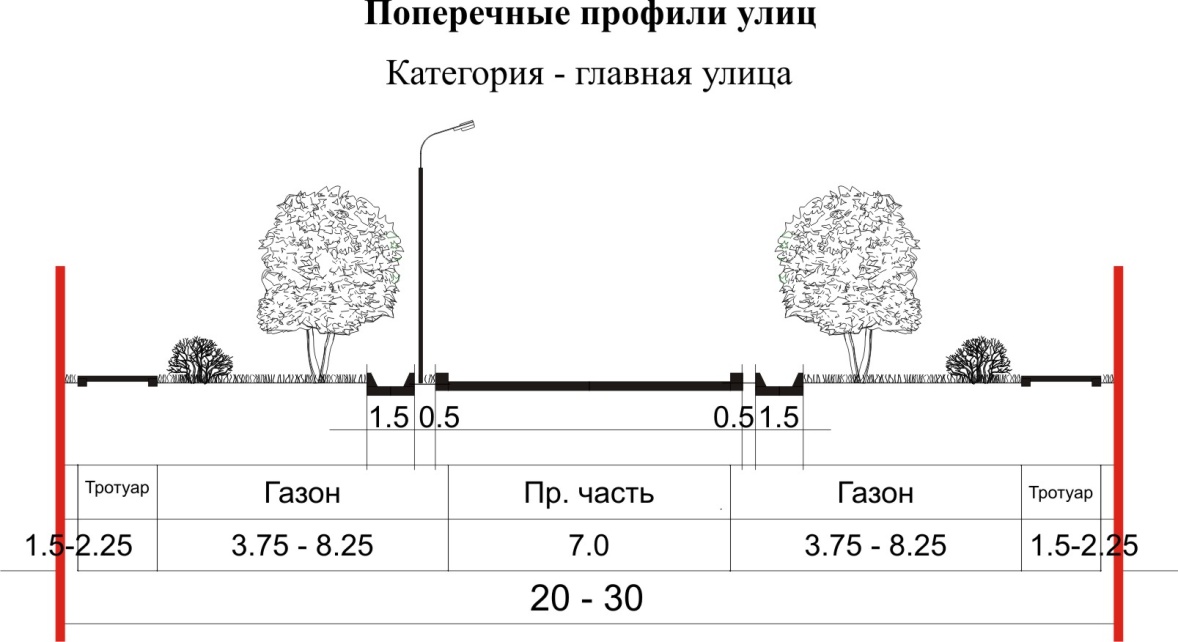 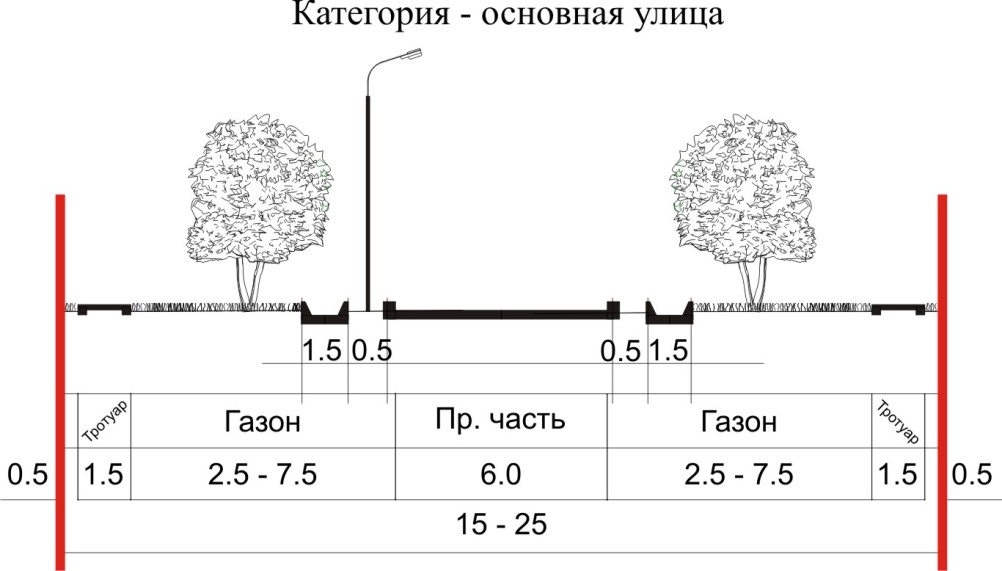 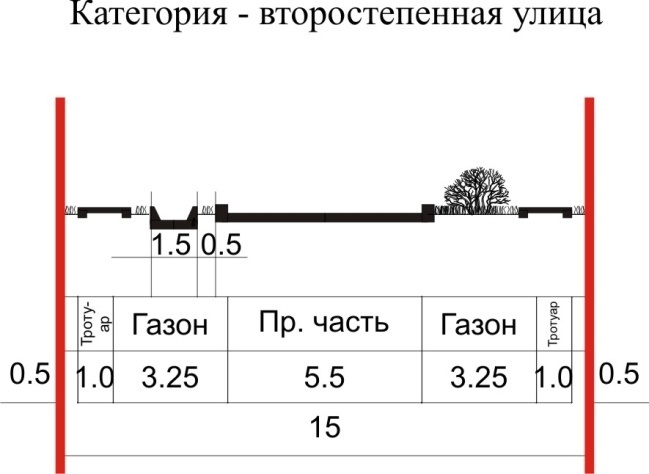 4.9. Развитие инженерной инфраструктуры.4.9.1. Водоснабжение.4.9.1.1. Общая часть. Раздел разработан на основании анализа исходных данных, представленных администрацией поселка Третий Северный:схема водоснабжения и канализации поселка Третий Северный;Проектные решения приняты в соответствии с нормативными документами:НГПСО 1-2009.66 «Нормативы градостроительного проектирования Свердловской области»;СНиП 2.04.02-84 "Водоснабжение. Наружные сети";СП 8.13130.2009 «Системы противопожарной защиты. Источники наружного водоснабжения. Требования пожарной безопасности».4.9.1.2. Существующее положение. В настоящее время в поселке имеется централизованное водоснабжение и канализация. Источником водоснабжения является Северо-Восточный дренажный Узел (ОВДУ), от которого осуществляется водоснабжение г.Североуральска и ряда поселков, в т.ч. и пос.3-й Северный. Водоснабжение осуществляется от водовода Ǿ700мм со стороны ул.Октябрьская и от водовода Ǿ600мм , который проходит вдоль дороги Североуральск-Ивдель, через колодец №49 (данные о местоположении колодцев не представлены). К централизованным сетям водопровода подключены общественные здания, многоквартирные дома, в небольшом количестве одноквартирные дома. Водоснабжение частного сектора, в основном, осуществляется через водоразборные колонки.Трубопроводы системы водоснабженияМагистральные сети водопровода кольцевые, Ǿ100-150мм, оснащены пожарными гидрантами и водоразборными колонками.Материал труб – чугун, сталь. Физическое состояние магистральной сети удовлетворительное, в настоящее время необходимо оборудовать сетями водопровода существующую и планируемую частную застройку, с заменой изношенных сетей на пластиковые трубы и оснащением пожарными гидрантами в соответствии с нормативными требованиями.В настоящий период общая подача воды на поселок составляет 354 м3/сут, из них 25 м3/сут – на нужды существующих общественных зданий.Наружное пожаротушение решено от пожарных гидрантов.4.9.1.3. Нормы водопотребления и расчетные расходы воды.Расчеты выполнены на следующие расчетные сроки:исходный год – .;расчетный срок – .Расход воды на исходный год принят по исходным данным.Количество жителей на расчетный срок - 2080 человек, на перспективный – 2200чел, вводятся 197 новых участков под застройку.Расчет выполнен с учетом существующей  и планируемой жилой застройки. Удельная норма водопотребления для населения на расчетный срок принята 170 л/сут на человека в соответствии с п. 235 главы 45 НГПСО-1-2009.66. «Нормативы градостроительного проектирования Свердловской области»Предусматривается перевод всей застройки (как существующей, так и проектируемой) на централизованное водоснабжение с установкой ванн, с местными водонагревателями. Удельное водопотребление включает расходы воды на хозяйственно-питьевые  и бытовые нужды в зданиях и помещениях общественного назначения, за исключением расходов  воды для объектов временного проживания: гостиницы, мотели, учреждения отдыха и туризма (санатории, пансионаты, турбазы, круглогодичные лагеря и т.п.).	Количество  воды на нужды промышленности, обеспечивающей население  продуктами, и неучтенные расходы допускается   принимать  дополнительно  в  размере 10 - 20% общего расхода воды на хозяйственно-питьевые нужды населенного пункта.Количество воды на неучтенные расходы принято дополнительно в размере 15% суммарного расхода на хозяйственно-питьевые нужды.Коэффициент суточной неравномерности водопотребления, учитывающий степень благоустройства зданий, изменения  водопотребления по сезонам года и дням недели, принят равным Ксут.max=1,2 , Ксут.min = 0,8. Коэффициенты часовой неравномерности приняты Кчас.max=2,21 , Кчас.min = 0,05. (п 2.2 СНиП 2.04.02-84*).Расход воды на наружное пожаротушение и количество одновременных пожаров принимается в зависимости от числа жителей, этажности застройки и объема общественных зданий по табл. 5, 6 СНиП 2.04.02-84* и составляет 15 л/с. Расчетное количество пожаров – 1. Внутреннее пожаротушение -1х2,5л/сек. После уточнения объемов проектируемых зданий при рабочем проектировании расходы на пожаротушение должны быть уточнены. Результаты расчетов представлены в таблице 4.9.1.3.1.Таблица 4.9.1.3.1.Расчетные расходы воды п.Третий Северный.*Уточняется при проектировании после получения информации по проектируемым объектамДетальный расчет водопотребления поселка с учетом данных по общественным зданиям и сооружениям выполнен в соответствии с п.3,1-3,13 СНиП 2.04.01-85* и приведен в табл.4.9.1.3.2.Расчетные расходы воды п.Третий Северный.Таблица 4.9.1.3.2.4.9.1.4. Зоны санитарной охраны. В соответствии со СНиП 2.04.02-84* «Водоснабжение. Наружные сети и сооружения», СанПиН 2.1.4.1110-02 «Зоны санитарной охраны источников водоснабжения и водопроводов питьевого назначения» для источников водоснабжения, водопроводных сооружений и водоводов должны организовываться зоны санитарной охраны для обеспечения их санитарно-эпидемиологической надежности.Ширина санитарно-защитной полосы водоводов, проходящих по незастроенной территории – не менее  в сухих грунтах, не менее  – в мокрых грунтах; по застроенной территории – по согласованию с органами санитарно-эпидемиологической службы ширину санитарно-защитной полосы допускается уменьшать. В пределах этой полосы должны отсутствовать источники загрязнения почв и подземных вод.4.9.1.5. Проектные предложения. Проектируемая схема водоснабжения пос. Третий Северный аналогично существующей является объединенной системой хозяйственно-питьевого и противопожарного водопровода. Сеть – кольцевая, с установкой пожарных гидрантов и водоразборных колонок, по необходимости, с возможностью подключения существующей и проектируемой застройки. Расстановка гидрантов должна обеспечивать тушение пожара в радиусе  от каждого гидранта.   В качестве источников водоснабжения так же используются водоводы Ǿ700 и Ǿ600 мм.При дальнейшем проектировании уточняется необходимость установки подкачивающих насосных станций.Предусматривается использование при строительстве магистральных трубопроводов труб из ПЭ диаметром 125…160 мм (диаметр уточняется при дальнейшем проектировании).Существующие трубопроводы по мере увеличения износа заменяются на новые. В итоге к расчетному сроку (.) все жилые и общественные здания предусматривается обеспечить новыми сетями водопровода с установкой приборов учета на каждом вводе и на подключении к внешним магистральным сетям.Без учета замены старых сетей планируется построить новые кольцевые сети Ǿ100-150мм в количестве 9,6км.4.9.2. Водоотведение.4.9.2.1. Общая часть. Раздел разработан на основании анализа исходных данных, представленных администрацией поселка Третий Северный:схема водоснабжения и канализации поселка Третий Северный;Проектные решения приняты в соответствии с нормативными документами:НГПСО 1-2009.66 «Нормативы градостроительного проектирования Свердловской области»;СНиП 2.04.02-84 "Водоснабжение. Наружные сети";СП 8.13130.2009 «Системы противопожарной защиты. Источники наружного водоснабжения. Требования пожарной безопасности».4.9.2.2. Существующее положение. Поселок Третий Северный оснащен сетями хозбытовой канализации.  Сточные воды от внутриквартальных сетей подаются самотеком на канализационную насосную станцию №8, а затем напорной линией (Ǿ300 и Ǿ250мм) на городские очистные сооружения г.Североуральска. Дополнительно на эту насосную станцию поступают сточные воды с поселка Калья (Ǿ500мм) и шахты№15 «Красная шапочка» (Ǿ200мм).К сетям канализации подключены существующие общественные здания и сооружения, многоквартирные дома и в незначительном количестве частный сектор. Канализование частного сектора осуществляется в выгребные ямы, из которых сточные воды периодически вывозятся за пределы поселка.  4.9.2.3. Проектное предложение.Расчетный объем стоков принимается равным водопотреблению и составляет:- суточный – 430 м3/сут,- часовой – 47,5 м3/час.Проектом предусматривается расширение существующей сети водоотведения, создание единой системы отведения бытовых стоков от всей застройки на существующую канализационную насосную станцию, с дальнейшей подачей сточных  на городские очистные сооружения биологической очистки г.Североуральск.Существующие выгребы из схемы исключаются с обязательной их санацией и консервацией. Существующие и планируемые самотечные сети хозбытовой канализации, при дальнейшем проектировании, уточняются (пропускная способность, диаметр, уклон, обеспечение незаиляемой скорости), уточняется фактическая и необходимая производительность насосных агрегатов н.ст.№8. так же определяется необходимость строительства дополнительных подкачивающих насосных станций, во избежание излишнего заглубления канализационной сети.Существующие сети водоотведения заменяются на новые с изменением трассировки по мере ведения нового строительства и увеличения степени износа. Отведение стоков от застройки на насосную станцию №8  –  предусмотрено самотеком.Материал проектируемых трубопроводов – ПЭ, диаметр определяется расчетом при проектировании, но не менее . Необходимо предусмотреть поэтапное строительство сети параллельно строительству водопроводной сети и объектов недвижимости. К расчетному сроку (.) бытовые стоки от всей застройки должны поступать на очистные сооружения Североуральска.Без учета замены старых сетей планируется построить новые сети канализации Ǿ150-250мм в количестве .4.9.3. Теплоснабжение.4.9.3.1. Общая часть. Раздел разработан на основании анализа исходных данных:техническое задание на разработку раздела теплоснабжения генерального плана  № 04-89 от 25.01.2012г.;данные о количестве пользующихся центральным отоплением домов на 25.0.2012года;геодезическая съемка М 1:5000.Проектные решения приняты в соответствии с нормативными документами:НГПСО 1-2009.66 «Нормативы градостроительного проектирования Свердловской области»;СНиП 41-02-2003 "Тепловые сети";СНиП 23-01-99 «Строительная климатология»;СНиП II-35-76 «Котельные установки»;СП 41-104-2000 «Проектирование автономных источников теплоснабжения»;«Методика определения количеств тепловой энергии и теплоносителя в водяных системах коммунального теплоснабжения» МДС 41-4.2000.4.9.3.2. Климатологические данные для проектирования.Расчетная температура наружного воздуха для проектированияотопления и вентиляции                                                                              -39ºССредняя температура наружного воздуха за отопительныйпериод                                                                                                         -7,5°СПродолжительность отопительного периода                                            245суток4.9.3.3. Существующее положение. Источником теплоснабжения потребителей в пос. Третий Северный является центральная котельная установленной мощностью 501,16 Гкал/час. Топливо - природный газ. Резервное топливо топочный мазут. Для теплоснабжения потребителей пос. Третий Северный теплоноситель от центральной котельной по трубопроводам надземной магистральной тепловой сети «Север» поступает на тепловой пункт «Третий Северный». С данного теплового пункта теплоноситель распределяется по внутриквартальным теплосетям непосредственно к потребителям.   Основной недостаток теплосетей - отсутствие циркуляции ГВС. Жители получают горячую воду либо с более низкой температурой, либо вынуждены сливать остывшую воду. И то и другое приводит к повышенным расходам теплоносителя на нужды ГВС. В посёлке только один дом - ул. Калинина 4 оборудован по 4-х трубной схеме теплоснабжения, т.е. циркуляция ГВС идёт круглосуточно до мест водоразбора в квартирах.    Практически весь частный сектор в посёлке 3-й Северный обеспечен централизованным теплоснабжением. Тепловые сети построены без проектов, силами самих жителей в 70-е годы, из подручных материалов, совместно с водопроводами в одной изоляции.   Последние масштабные работы проводились в 1979 году (полный технический отчёт по сетям центральной и Черёмуховской котельных).   Все эти факторы привели к неэффективной работе систем теплоснабжения в частном секторе, большим потерям тепловой энергии. Кроме того, малая этажность и низкая плотность застройки ещё больше снижает эффективность работы систем теплоснабжения.4.9.3.4. Проектные решения. Проектом Генерального плана предусматривается поэтапная реконструкция внутриквартальных тепловых сетей (существующих 2-х трубных) с прокладкой трубопроводов ГВС (4-х трубная схема) и теплового пункта «Третий Северный».Теплоснабжение перспективных многоквартирных 2-х этажных жилых, общественных и социально-бытовых объектов предусматривается централизованно от реконструируемых тепловых сетей.Теплоснабжение перспективных объектов застройки:          а) Комплекс бытового обслуживания населения (проект) S = ;          б) Комплекс бытового обслуживания населения (проект) S = ;          в) Пожарная часть на 2 спецмашины (проект);          г) Досугово-развлекательный комплекс. Молодежный клуб (200 мест) (проект)предусматривается от автономных  блочно-модульных котельных на газовом топливе.   Теплоснабжение существующих и перспективных объектов усадебной застройки предусмотрено от встроенных автономных источников тепла, работающих на газовом топливе, см. раздел «Газоснабжение».   Укрупненные расчетные данные часовых тепловых потоков по потребителям приведены в таблицах 4.9.3.4.1.   Укрупненные расчетные данные годовых тепловых потоков по потребителям приведены в таблицах 4.9.3.4.2.   Укрупненные расчетные данные часовых тепловых потоков по источникам теплоснабжения приведены в таблицах 4.9.3.4.3.   Укрупненные расчетные данные годовых тепловых потоков по источникам теплоснабжения приведены в таблицах 4.9.3.4.4.Укрупненные расчетные данные часовых тепловых потоков по потребителям.Таблица 4. 9.3.4.1.Укрупненные расчетные данные годовых тепловых потоков по потребителям.Таблица 4. 9.3.4.2.Часовые тепловые потоки.Таблица 4. 9.3.4.3. Прирост тепловых нагрузок за период с 2011 года до 2020 года (I очередь строи-тельства составит 3,2113 МВт (2,7612 Гкал/час), за период с 2020 года до 2031 года (расчетный срок) –  2,6249 МВт (2,257 Гкал/час).Годовые расходы тепла.Таблица 4. 9.3.4.4. Для сокращения тепловых потерь в сетях теплоснабжение существующих и перспективных объектов, удаленных от источников тепла, рекомендуется выполнить от встроенных, пристроенных и блочно-модульных котельных.С целью совершенствования системы теплоснабжения необходимо внедрение следующих мероприятий по энергосбережению: - установка приборов учета тепла; - автоматизация тепловых пунктов; - снижение тепловых потерь при транспорте тепла от источника теплоснабжения за счет применения высокоэффективных теплоизоляционных материалов при прокладке новых и реконструкции действующих тепловых сетей, а также своевременного устранения утечек теплоносителя.Для улучшения качества теплоснабжения необходимо выполнить проекты реконструкции существующих и установки перспективных котельных и провести наладочные работы по оптимизации распределения тепла между потребителями.Для теплоснабжения объектов перспективного строительства п. Третий Северный предлагается следующее:I очередь строительства (.):Выполнить реконструкцию существующего теплового пункта и 1 этап реконструкции тепловых сетей с учетом подключения новых потребителей тепла (30 % от общего количества проектируемых зданий) – жилых, общественных, административных и коммунально-бытовых объектов. По мере прокладки новых сетей изношенные трубопроводы теплотрассы выключаются из схемы и демонтируются.Расчетный срок (.):Выполнить 2 этап реконструкции существующих тепловых сетей с учетом подключения новых потребителей тепла (70 % от общего количества проектируемых зданий) – жилых, общественных, административных и коммунально-бытовых объектов;Выполнить строительство и ввод в эксплуатацию автономных  блочно-модульных котельных на газовом топливе для: следующих объектов:комплекса бытового обслуживания населения (проект) S = ;комплекса бытового обслуживания населения (проект) S = ;пожарной часть на 2 спецмашины (проект);досугово - развлекательного комплекса. Молодежного клуба (200 мест). Выполнить переход всех объектов усадебной застройки на индивидуальное теплоснабжение от автономных газовых котлов.Выполнить 100% демонтаж существующих тепловых сетей.4.9.4. Газоснабжение.4.9.4.1. Общая часть. Раздел разработан на основании анализа исходных данных:данные о количестве пользующихся центральным отоплением домов на 25.0.2012года;геодезическая съемка М 1:5000.Проектные решения приняты в соответствии с нормативными документами:НГПСО 1-2009.66 «Нормативы градостроительного проектирования Свердловской области»;СНиП 42-01-2002 "Газораспределительные системы";СП 42-101-2003 «Общие положения по проектированию и строительству газораспределительных систем из металлических и полиэтиленовых труб»;СНиП 23-01-99 «Строительная климатология»;ПБ 12-529-03 «Правила безопасной эксплуатации систем газораспределения и газопотребления.4.9.4.2. Климатологические данные для проектирования.Расчетная температура наружного воздуха для проектированияотопления и вентиляции                                                                               -39 ºССредняя температура наружного воздуха за отопительныйпериод                                                                                                         -7,5 °СПродолжительность отопительного периода                                           245 суток     4.9.4.3. Существующее положение. Газоснабжение некоторых жилых домов частного сектора осуществляется сжиженным газом от газовых баллонов.4.9.4.4.Источник газоснабжения. Источником централизованного газоснабжения п. Третий Северный является газопровод высокого давления Североуральск – Черемухово.В качестве основного вида топлива для потребителей п. Третий Северный предусматривается использование природного газа северных месторождений Тюменской области.Давление в газопроводе высокого давления I категории – 0,6 МПа.Природный газ предусматривается использовать в качестве основного  вида топлива, который при нормальных условиях ( температуре 0ºС  и давлении 0,10132 МПа) имеет плотность ρ = 0,6848 кг/м3. Низшая теплота сгорания составляет 7996 Ккал/нм3.Качество потребляемого осушенного природного газа по ГОСТ 5542-87 имеет следующий состав в % по объему (газопровод Бухара − Урал):СН4 − 94,2%;                                        С4Н10 − 0,2%;С2Н6 − 2,5%;                                         С5Н12 − 0,1%;С3Н8 − 0,4%;                                          N2 − 2,6%.4.9.4.5. Схема газоснабжения. Расходы газа. Расчет часовых расходов по укрупненным показателям потребления  природного газа определен в соответствии с НГПСО 1-2009.66 «Нормативами градостроительного проектирования Свердловской области» и СП 42-101-2003 «Общими положениями по проектированию и строительству газораспределительных систем из металлических и полиэтиленовых труб» представлен в таблице 4.13.6.1.Данные роста потребления природного газа на расчетные периоды приведены в таблицах 4.9.4.6.2 и  4.9.4.6.3.Укрупненные расчетные данные часовых расходов газа.Таблица 4.9.4.6.2Gка – расход газа, потребляемый индивидуальным двухконтурным газовым котлом (автономной котельной малой мощности) для выработки тепловой           энергии на нужды отопления, вентиляции и горячего водоснабжения;Gгп – расход газа, потребляемый 4-х горелочной газовой плитой.Максимальные часовые расходы природного газа, нм3/ч.Таблица 4.9.4.6.2 Годовые расходы природного газа, тыс. нм3/год.Таблица 4. 9.4.6.3. 4.9.4.6. Проектные решения. Схема газоснабжения п. Третий Северный выполнена исходя из характера  застройки и надежности газоснабжения.Газопровод высокого давления, от которого возможно выполнить газоснабжение  п. Третий Северный, проходит по восточной стороне автодороги, которая, в свою очередь, проходит по восточной окраине поселка.Диаметр газопровода  в точке подключение – Ду=300.Точки подключения на сводном плане инженерных сетей (М 1:5000) показаны условно, их расположение необходимо уточнить после получения технических условий при детальном проектировании раздела ГСН.Подача природного газа от точек подключения до газораспределительных пунктов ГРПБ-1 и ГРПБ-2 осуществляется по газопроводам высокого давления I категории давлением 0,6 МПа по тупиковой схеме. Выбранная схема расположения ГРПБ позволит обеспечить закольцовку газопроводов низкого давления, тем самым повысит надежность газоснабжения потребителей.От ГРПБ-1, в котором давление газа снижается до 0,003 МПа, по газопроводу низкого давления газ подается потребителям северной, восточной части поселка. Газопровод прокладывается по улицам:ул. Пограничная,ул. Вечерина,ул. Калинина,ул. Уральская,ул. Проезжая,ул. Матросова,ул. Здоровья,ул. Октябрьская,часть ул. Кедровая.Расход газа через ГРПБ-1 с учетом коэффициента одновременности, принимаемый для жилых домов  по СП 42-101-2003, составит 383 нм3/ч.От ГРПБ-2, в котором давление газа снижается до 0,003 МПа, по газопроводу низкого давления газ подается потребителям южной, западной части поселка. Газопровод низкого давления прокладывается по улицам поселка:ул. Комсомолькская,ул. Пионерская,ул. Гастелло,ул. Молодежная,ул. Лесная,ул. Усадебная,часть ул. Кедровая.Расход газа через ГРПБ-2 с учетом коэффициента одновременности, принимаемый для жилых домов  по СП 42-101-2003, составит 777 нм3/ч. Схема газопроводов высокого давления I категории тупиковая, для газопроводов низкого давления кольцевая. Прокладка газопровода высокого и низкого давления осуществляется подземно из полиэтиленовых труб. Диаметр газопроводов определяется в результате выполнения гидравлического расчета  при детальном проектировании.Схема трассы газопроводов высокого и низкого давления приведены на сводном плане инженерных сетей (М 1:5000).Таким образом, Генеральным планом предусматривается газификация поселка в один этап - к расчетному сроку (2031г.). Программа газификации включает в себя:Газификацию существующих жилых зданий (установка индивидуальных двухконтурных газовых котлов на нужды отопления, вентиляции, горячего водоснабжения и газовых плит для пищеприготовления);Для перспективных многоэтажных жилых, общественных и социально-бытовых объектов, а также для существующих и перспективных жилых домов усадебной застройки - строительство и ввод в эксплуатацию автономных котельных малой мощности, работающих на природном газе.4.9.5.Электроснабжение, телефонизация.4.9.5.1. Электроснабжение.Определение нагрузок. Расчетная электрическая нагрузка разрабатываемого генерального плана поселка «Третий Северный», Североуральский ГО, Свердловской области определялась на основании СП 31-110-2003 «Проектирование и монтаж электроустановок жилых и общественных зданий» Москва 2004г. и справочника по проектированию электрических сетей под редакцией Файбисовича Д.Л. 2006г, а также НГПСО 1-2009.66.Минимальные расчетные показатели электрических нагрузок (кВт/ индивидуальный жилой  дом) приняты 4,5кВт на дом.Приготовление пищи в жилых домах малой этажности принято на природном газе, на предприятиях общественного питания принято на электрической энергии. В помещениях общественных зданий различного назначения удельные нагрузки энергопотребления приняты с учетом кондиционирования воздуха и cosφ. Минимальные расчетные показатели обеспеченности объектами электроснабжения и определения электрической коммунально-бытовой нагрузки населенных пунктов следует принимать в соответствии с Таблицей 4.9.5.1.1. Таблица 4.9.5.1.1. Расчет электрической нагрузки (таблица 4.9.5.1.2.).Таблица 4.9.5.1.2. Существующие  п/ст  10/0,4кВ представлены на чертеже «Сводный план инженерных сетей» М 1:5000, а также занесены в электронную базу ГИС ИНГЕО. Тип и мощность, а так же мероприятия по строительству и реконструкции указаны в Таблице 4.9.5.1.3.Таблица 4.9.5.1.3.Количество и мощность проектируемых трансформаторов кВА занесены в Таблицу 4.9.5.1.4., с учетом 70% загрузки трансформаторов 10/0,4кВ  и указаны на чертеже «Сводный план инженерных сетей» М 1:5000, а также занесены в электронную базу ГИС ИНГЕО.Таблица 4.9.5.1.4.Источники питания, распределительные пункты и схемы электроснабжения. Основными потребителями электроэнергии на расчетный срок в поселке являются жилые дома с газовыми плитами (для приготовления пищи, на расчетный срок), объекты соцкультбыта и приемники предприятий обслуживания в коммунальной зоне. По степени обеспечения надежности электроснабжения электроприемники относятся  к II; III категориям.   От подстанции «Североуральская» 110/35/6кВ мощностью 2х31,5МВА по фидерам по радиальной схеме запитываются существующие и вновь проектируемые подстанции. Для ТП-11; ТП-12; ТП-13; ТП-14; ТП-15; ТП-16 выполнить питание по вновь проектируемым  кабельным линиям электропередач 6кВ. Места установки ТП определены в узлах нагрузок проектируемых потребителей и указаны на плане. Все существующие воздушные ЛЭП, проходящие через жилую застройку, проложенные на опорах, мощностью 110/35/6 кВ, заменены на кабельные, идущие под землей в кабельной траншее. Данное проектное решение было принято, т.к. многие существующие жилые и общественные здания попадали в охранную зону указанных ЛЭП. Сечение и потребное количество кабеля, а также трассировку определить при дальнейшем рабочем проектировании. 4.9.5.2. Телефонизация.Данный раздел проекта выполнен на основании ТЗ от ООО ИТ-Сервис» Свердловский филиал электросвязи. Существующее положение телефонных сетей: Общее количество телефонных номеров 500шт, жилой сектор 309 шт + соцкультбыт и другие организации 169 шт. Тип станции АЛС-4096С г.Саратов. Сельская цифровая АТС АЛС-4096-С предназначена для организации телефонной связи сельского или пригородного района и может применяться в качестве центральной, транзитной, оконечной АТС и сельского или пригородного узла. АТС имеет собственную абонентскую емкость с числом абонентов до 30 тыс. Подключение выполняется как по физическим соединительным линиям, так и по ИКМ30 и ИКМ15, поддерживаются все существующие на сельских телефонных сетях России протоколы синхронизации. Настоящим разделом проекта определялось потребное количество телефонов ГТС. Необходимое число телефонов определялось по нормам ОАО «Связьинформ». В случае недостаточного количества  телефонов ГТС в настоящее время имеется возможность пользования телефонами сотовой связи "Мотив", «Utel», «МТС», «Мегафон», «Билайн», «Теле-2» и т.д. В деревне установлены спутниковые таксофоны (двусторонняя связь).	Проектируемое потребное количество телефонов ГТС составляет 210шт.Телефонизация проектируемых объектов гражданского строительства намечается от существующего узла связи по адресу поселка «Третий Северный», Североуральский ГО, Свердловской области, АБК ш. «Красная шапочка». На данном этапе проектирования радиофикация села предусмотрена 53 радиоточки, но в связи с нерентабельностью развитие сети проводного радиовещания на перспективу не предусматривается, ввиду снижения потребности населения в данной услуге.4.10. Санитарная очистка территории.Существующее положение. Исходными данными для разработки раздела являются:архитектурно – планировочный раздел настоящего проекта;Генеральный Североуральского городского округа (разработан ЗАО «Проектно-изыскательский институт – ГЕО», г. Екатеринбург, 2009 г.).Система санитарной очистки населенного пункта включает системы сбора, удаления и утилизации твердых бытовых отходов (ТБО), жидких бытовых отходов (ЖБО), захоронения усопших и другие мероприятия. 4.10.1. Существующее положение. Сведения о существующем положении структуры утилизации бытовых отходов на территории п. Третий Северный на исходный год проектирования (2011) предоставлены ООО «Спецсервис». В настоящее время вывоз ТБО производится ООО «Кальинское ЖКХ» на полигон ТБО Североуральского городского округа, расположенный в 60м квартале Петропавловского лесничества Североуральского лесхоза.Краткая характеристика полигона ТБО Североуральского ГО (данные 2010 г. предоставлены УОМС «Комитет градостроительства, архитектуры и землепользования СГО»):- площадь – 9,1 га;- состав отходов – отходы V класса опасности по ФККО и IV класса опасности, согласно лицензии;- объем отходов – 19,67 тыс. тонн в год;- общий объем накопленных отходов – 253,361 тыс. тонн;- размер санитарно-защитной зоны – 1000 м.4.10.2. Проектная схема санитарной очистки территории. Объемы образования ТБО и приравненных к ним отходов складываются из потоков: от жилого фонда, торговых организаций, и иных учреждений (общественных и коммерческих). В задачу санитарной очистки входит сбор, удаление и обезвреживание ТБО от всех зданий и домовладений, а так же выполнение работ по летней и зимней уборке улиц, в целях обеспечения чистоты проездов и безопасности движения. Часть ТБО, учитывая индивидуальный и коттеджный характер части застройки, будет перерабатываться на приусадебных участках и использоваться в виде компоста как удобрение. Сбор домового мусора намечается производить в переносные металлические мусоросборники, содержимое которых выгружается в кузова мусоровозов. Бестарным методом предлагается обслуживание индивидуальной и коттеджной застройки не менее трех раз в неделю. Незначительная часть ТБО (до 1%) поступает в качестве сырья на вторичную переработку. По видовому составу собираемые вторичные материальные ресурсы очень ограничены: макулатура, картон, вторичный текстиль, полимерные и ртуть содержащие отходы, автошины, металлолом. Для выявления объема явно выраженного вторичного сырья - стекло, пластик, металлические банки и т.д., с дальнейшей его переработкой, необходимо установить контейнеры соответствующего назначения. Жидкие бытовые отходы собираются на участках с последующим вывозом ассенизационными машинами. Проектом намечается регулярная механизированная уборка площадей, улиц и тротуаров, как в летний, так и в зимний период.Летняя уборка ставит своей целью обеспечение полива зеленых насаждений общего пользования, мытье и подметание улиц, а так же уборку грунтовых наносов, образующихся в межсезонные периоды года. Полив дорог с твердым покрытием и полив зеленых насаждений общего пользования предлагается производить поливомоечными машинами, заправка которых может осуществляться от скважин старого водозабора через существующий пункт заправки.Зимняя уборка имеет целью обеспечение безопасности движения транспорта и пешеходов при снегопадах и гололедах.4.10.2.1. Характеристика территории проектирования как источника образования отходов.При реализации проекта возможно образование следующих видов отходов производства и потребления:при уборке производственных и административно-бытовых территорий – смет с территории;в результате жизнедеятельности людей (уборка жилых помещений и территорий) – отходы из жилищ несортированные;при эксплуатации магазинов – отходы (мусор) от уборки территории и помещений объектов оптово-розничной торговли промышленными и продовольственными товарами;при эксплуатации образовательных учреждений – отходы (мусор) от уборки территории и помещений учебно-воспитательных учреждений;при эксплуатации объектов питания – мусор от бытовых помещений несортированный, пищевые отходы;при эксплуатации физкультурно-спортивных учреждений – отходы (мусор) от уборки территории и помещений культурно-спортивных учреждений и зрелищных мероприятий;при эксплуатации локальных очистных сооружений канализации – отходы (осадки) от механической и биологической очистки сточных вод (песок из песколовок), всплывающая пленка из бензоуловителя, фильтровальные и поглотительные отработанные массы, загрязненные опасными веществами (сорбент ОС).при освещении территорий застройки – отработанные люминесцентные и ртутные лампы.Ориентировочные объемы образования некоторых видов отходов составят:1. Согласно Табл. 1 «Ориентировочные нормы накопления твердых бытовых отходов, образующихся в жилых зданиях на 1 чел. (для укрупненных расчетов и планирования)» Прил. 7 «Рекомендации по определению норм накопления ТБО для городов РСФСР» среднегодовая норма накопления бытовых отходов на одного человека составляет 190 кг/год.Общая численность населения поселка на расчетный срок реализации генерального плана (2031 год) – 2200 человек.Ориентировочное количество отходов, образующиеся за год от проживающих людей, составит:2200 х 190кг/год/1000 = 418 т/год.2. Растительные отходы от ухода за газонами, цветниками, древесно- кустарниковыми посадками, содержащие опасные компоненты в количестве, соответствующем 4-му классу опасности 915 004 02 01 07 4. К данному виду отходов отнесены отходы, образующиеся при уборке газонов и уходе за деревьями в границах благоустройства, составляет 1,2кг с 1м2. Согласно проекту площадь озеленения, подвергаемого уборке (т.е. исключая природный ландшафт) составляет 354300 м2. Общее количество растительных отходов составит:1,2*354300/1000 = 425,16 т/год.3. Смет с территории, содержащий опасные компоненты в количестве, соответствующем 4му классу опасности  912 001 02 01 01 4. Площадь убираемой территории в границах благоустройства согласно проекту – 492500 м2. Согласно СНиП 2.07.01-89* "Градостроительство. Планировка и застройка городских и сельских поселений", Приложение 11 количество смета с 1м2 твердых покрытий составляет .5кг/м2 * 492500 м2/1000= 2462,5 т/год.(расчет произведен для автодорог, проездов, площадей и автостоянок с твердым покрытием)4.10.2.2. Определение класса опасности отходов.1. Отходы, относящиеся к V классу  опасности (практически неопасные):отходы из жилищ несортированные (исключая крупногабаритные);отходы (мусор) от уборки территории и помещений объектов оптово-розничной торговли промышленными и продовольственными товарами;пищевые отходы;2. Отходы, относящиеся к IV классу опасности (малоопасные):мусор от бытовых помещений организаций несортированный (исключая крупногабаритный);прочие коммунальные отходы (смет с территории);отходы (осадки) от механической и биологической очистки сточных вод (песок из песколовок); 3. Отходы, относящиеся к III классу опасности (умеренноопасные):всплывающая пленка из бензоуловителя,4. Отходы, относящиеся к I классу  опасности (чрезвычайно опасные):ртутные лампы, люминесцентные ртутьсодержащие трубки отработанные и брак.4.10.2.3. Правила складирования и накопления отходов на территории. Все места размещения отходов должны соответствовать СанПиН 2.1.7.1322-03 «Гигиенические требования к размещению и обезвреживанию отходов производства и потребления».Способ размещения и временного хранения отходов на территории определяется классом опасности отходов:отходы 1-го класса опасности хранятся в герметизированной таре;отходы 2-го класса опасности хранятся в закрытой таре;отходы 3-го класса опасности хранятся в открытой таре;отходы 4-го и 5-го класса опасности могут храниться в открытой таре и навалом.Периодичность вывоза отходов определяется степенью токсичности отходов, емкостью контейнеров для временного хранения отходов, техникой безопасности и грузоподъемностью транспортных средств, осуществляющих вывоз отходов.Отходы 4-го класса опасности: мусор от бытовых помещений организаций несортированный, смет с территории, фильтровальные и поглотительные отработанные массы размещаются в металлических контейнерах, установленных на мусорных площадках. По мере накопления отходы вывозятся на свалку ТБО (далее – на проектируемый полигон ТБО).Отходы 5-го класса опасности: отходы из жилищ несортированные (исключая крупногабаритные), отходы (мусор) от уборки территории и помещений объектов оптово-розничной торговли промышленными и продовольственными товарами, пищевые отходы размещаются в металлических контейнерах, установленных на мусорных площадках. По мере накопления отходы вывозятся на свалку ТБО (далее – на проектируемый полигон ТБО).Система вывоза ТБО с промышленных, коммунально-складских, общественно-деловых, рекреационных и жилых территорий организуется посредством строительства специализированных площадок с установкой контейнеров для сбора ТБО.4.10.3. Мероприятия по снижению влияния образующихся отходов на состояние окружающей среды. Для защиты окружающей среды от негативного воздействия отходов следует предусмотреть следующие мероприятия:- размещение бытовых отходов на специально отведенных площадках с водонепроницаемым покрытием, отбортовкой;- своевременный вывоз отходов в места утилизации (захоронения);- проведение систематической санитарной уборки квартала. В местах скопления бытового мусора создаются условия для значительного загрязнения почв токсичными металлами и органическими соединениями;- проведение санации почв. Санация должна включать в себя мероприятия по снижению содержания токсичных элементов, такие как: подсыпка незагрязненных почв, перекапывание с последующим непременным задернением газонными травами и кустарником с густой зеленой массой, влажная уборка улиц, а наиболее оживленных участков трасс раствором спиртовой барды и другие мероприятия.Предлагаемые проектом решения по обращению с опасными отходами исключают негативное воздействие отходов на окружающую среду.4.10.4. Мероприятия по охране земельных ресурсов и геологической среды от негативного воздействия. Для защиты земельных ресурсов от негативного воздействия предусмотрены следующие мероприятия:- организация усовершенствованного покрытия территории, что предотвратит попадание загрязняющих веществ;- организация поверхностного стока путем проведения вертикальной планировки и устройства развитой сети водостоков, организация очистки дождевых и талых вод в очистных сооружениях;- организация сбора отходов на специально отведенных площадках с водонепроницаемым покрытием, отбортовкой и своевременного вывоза отходов на лицензированные полигоны.К важным методам защиты почв от техногенного загрязнения относятся методы мониторинга за состоянием окружающей среды, которые позволяют объективно оценить состояние окружающей среды, его составляющих в пределах обследуемых территорий и в зависимости от этой оценки принять верное решение относительно охраны окружающей среды, рационального использования ее ресурсов.Предусмотренные проектом мероприятия обеспечивают минимальное воздействие на территорию, геологическую среду.4.11. Территории специального назначения.На территории поселка Третий Северный отсутствуют кладбища. В ходе выполнения настоящего проекта генерального плана был произведен расчет потребности населенного пункта в территориях указанного назначения. В соответствии со СНиП 2.07.01-89* потребность в кладбищах для поселка  с населением 2200 человек (на расчетный срок реализации генерального плана) составляет 0,528 га.Проектом предусмотрена обеспеченность территории п. Третий Северный указанными объектами за счет проектируемого кладбища, расположенного южнее г. Североуральск, а также существующего, расположенного вблизи п. Калья (в соответствии с Генеральным планом Североуральского городского округа (разработан ЗАО «Проектно-изыскательский институт – ГЕО», г. Екатеринбург, 2009 г.)). 4.12. Функциональное деление территории поселка Третий Северный.Основные понятия, используемые в разделе:Зонирование – деление территории на зоны при градостроительном планировании развития территорий с определением видов преобладающего функционального использования установленных зон.Функциональное использование (назначение) территории – установленное планировочной градостроительной документацией направление использования территории с учетом ограничений для осуществления определенных видов деятельности.Режим использования территории – определенная планировочной градостроительной документацией совокупность ограничений и предпочтений, обуславливающих ее использование в соответствии с ее функциональным назначением.Инженерная, транспортная и социальная инфраструктуры – комплекс сооружений и коммуникаций транспорта, связи, инженерного оборудования, а также объектов социального и культурно-бытового обслуживания населения, обеспечивающий устойчивое развитие и функционирование поселений.Типы функционального назначения, принятые в проекте.Зонирование территории – один из основных результатов разработки планировочной градостроительной документации: распределение территории по ее назначению и связанным с ним ограничениям по освоению застройкой, транспортной и инженерно-технической инфраструктурами; по ее использованию для различных видов хозяйственной деятельности, проживания и отдыха населения, охраны окружающей среды. На территории п.Третий Северный устанавливаются следующие типы функционального назначения территорий:Природные территории, в том числе:- природоохранные:  леса и лесопарки;  санитарно – защитное озеленение;- природно-рекреационные:  реки и водоемы;  озеленение общего пользования;Жилые территории, в том числе:усадебной и коттеджной застройки;малоэтажной застройки;Общественно-деловые территории, в том числе:административно-деловые, объектов торговли и обслуживания, досуговых объектов;размещения объектов здравоохранения;размещения спортивных объектов;Производственные территории, в том числе:коммунально-складских объектов;Сельскохозяйственного использования, в том числе:огородов, хозпостроек;садовых кооперативов.Деление территории на зоны отражено на «Схеме функционального зонирования территории», а также занесено в электронную базу ГИС ИнГEO, исходя из проектных решений по преобразованию планировочной и архитектурно-пространственной структуры поселка.При определении границ зон учтены:- основные структурные элементы  поселка (коридоры улиц, магистральных инженерных коммуникаций, естественные границы);-  границы и характер землепользования;- потребность населения в определенном количестве земель различного назначения.Вывод. Материалы раздела «Функциональное зонирование территории» Генерального плана п.Третий Северный являются основой для последующей разработки «Правил землепользования и застройки территории п.Третий Северный» – базового юридического инструмента регулирования отношений в сфере использования, строительного обустройства земельных участков и иных объектов недвижимости в условиях рынка.Материалы раздела «Функциональное зонирование территории» Генерального плана п. Третий Северный позволяют, путем разработки нормативно-правовых документов, обеспечить:условия формирования территории поселка в соответствии с перспективами его развития;регулирование процесса землепользования, согласование интересов всех уровней;рациональное использование природных, экономических, рекреационных ресурсов и возможностей транспортной и инженерной инфраструктур;сохранение природной среды и поддержание здоровья населения.В результате реализации архитектурно-планировочных решений структура использования территорий поселка претерпит следующие изменения:увеличение территорий жилых зон в 1.9 раза с 17.3 до 33.4 га;увеличение территорий общественно-деловых зон в 6 раз с 0.17 до 1.05 га;трансформация природной зоны поселка с увеличением доли благоустроенных участков озеленения общего пользования.Показатели использования территории поселка  определены по данным электронной базы ГИС ИнГEO для чертежей «План современного использования территории» и «Функциональное зонирование территории» и приведены в таблице 4.10.1.Сводный баланс территории п.Третий Северный по функциональному использованию (в границах проектируемой черты населенного пункта).Таблица 4.12.1.5.  Перечень первоочередных мероприятий градостроительного развития п. Третий Северный.Комплекс первоочередных мероприятий сформирован исходя из первоочередных потребностей поселка Третий Северный в реконструкции существующих и строительстве новых объектов жилой и общественной застройки, инженерной инфраструктуры, улично-дорожной сети, на основе анализа исходных данных, предоставленных «Комитетом Градостроительства, Архитектуры и Землепользования Североуральского городского округа», а также пожеланий Заказчика относительно планов развития данного населенного пункта. Комплекс первоочередных градостроительных мероприятий представлен в увязке с долгосрочными градостроительными преобразованиями, предусматриваемыми настоящим Генеральным планом.  5.1. Жилищное строительство.5.1.1. Улучшение жилищных условий, удовлетворение растущих потребностей населения в качественном жилье, с учетом перспективной численности населения, предусматривается за счет нового строительства, а именно:освоения свободных от застройки площадок в существующих кварталах жилой застройки (строительство коттеджей по ул.Уральская, Северная (рабочее название), Калинина, Вечерина, Октябрьская, пер. Калинина (рабочее название), Гастелло, Толмачева – 22 коттеджа);строительство кварталов коттеджной застройки в западной части поселка на свободных территориях (122 коттеджа);строительство коттеджных кварталов – по ул. Пионерская и Гастелло (в южной части) – 26 коттеджей, по ул. Пограничная (рабочее название) и Кальинская (рабочее название) (на севере поселка) – 16 коттеджей;Общий объем нового жилищного строительства составит 81,94 тыс.м2 общей  площади, в т.ч.:- 20,82  тыс.м2 общей площади – жилые коттеджи (160 коттеджей);- 61,12 тыс.м2 общей площади – малоэтажные жилые дома (2-3 этажа) (47 жилых домов).5.1.2. Снос жилого фонда – 23,03 тыс. м², из них:- многоквартирный аварийный жилой фонд – 19,64 тыс. м²;- индивидуальный жилой фонд в границах СЗЗ предприятий – 3,39 тыс. м²;5.1.3. На 1 очередь новое жилищное строительство предусмотрено на следующих территориях:- строительство 2-х – 3-х этажных жилых домов в кварталах малоэтажной жилой застройки по улицам Матросова, Пионерская, Кедровая, Толмачева, Комсомольская. - строительство кварталов коттеджной застройки в западной части поселка на свободных территориях (122 коттеджа) для возможности переселения жильцов территорий, попадающих в СЗЗ предприятий.5.2. Развитие социальной инфраструктуры.5.2.1. Образование:- строительство детского сада по ул. Клубная на 40 мест;5.2.2. Здравоохранение, физкультура, спорт:- строительство спортивного комплекса по ул. Клубная, включающего в себя спортивный центр на 100 единовременных посетителей, футбольное поле, две баскетбольные площадки;- организация аптечного пункта в существующем здании ОВП.5.2.3. Объекты культуры, отдыха и обслуживания:- строительство подцентров обслуживания новых кварталах усадебной жилой застройки по ул. Молодежная (рабочее название), кафетерия и магазина смешанного ассортимента на центральной площади, магазинов смешанного ассортимента на ул. Матросова;- строительство пожарной станции.5.3. Зеленая зона поселка.5.3.1. Формирование системы санитарно - защитного озеленения, специального озеленения вдоль основных улиц и дорог поселка, СЗЗ предприятий;5.3.2.  Создание системы озеленения общего пользования в центральной части поселка по ул. Кедровая, Клубная, Пионерская.5.4. Улично – дорожная сеть.5.4.1. Увеличение протяженности  благоустроенных участков УДС поселка, за счет продления существующих улиц. Начало строительства новых улиц основного и второстепенного значения, для лучшего транспортного обслуживания существующих и проектируемых участков индивидуальной жилой застройки;  5.4.2. Реконструкция проезжих частей улиц, устройство капитальных покрытий, организация тротуаров, освещения, установка дорожных знаков, нанесение разметки, в соответствии с установленной категорией улиц;5.4.3. Введение режима ограничения скоростного режима движения транспорта при его прохождении по главной улице поселка. Создание системы регулирования транспортного и пешеходного движения (разметка проезжей части улиц и дорог, расстановка дорожных знаков в соответствии с установленной категорией улиц).5.5. Инженерная инфраструктура.5.5.1. Организация санитарно-защитных полос водоводов. Ширина санитарно-защитной полосы водоводов, проходящих по незастроенной территории – не менее  в сухих грунтах, не менее  – в мокрых грунтах; по застроенной территории – по согласованию с органами санитарно-эпидемиологической службы ширину санитарно-защитной полосы допускается уменьшать. В пределах этой полосы должны отсутствовать источники загрязнения почв и подземных вод.5.5.2. Уточнение необходимость создания подкачивающих насосных станций.5.5.3. Замена существующих трубопроводов по мере увеличения износа на новые.5.5.4. Начало строительства объединенной системы хозяйственно-питьевого и противопожарного водопровода. Сеть – кольцевая, с установкой пожарных гидрантов и водоразборных колонок, по необходимости, с возможностью подключения существующей и проектируемой застройки. Расстановка гидрантов должна обеспечивать тушение пожара в радиусе  от каждого гидранта.  5.5.5. Существующие выгребы исключаются из схемы водоотведения п. Третий Северный. Производится их обязательная санация и консервация. Существующие и планируемые самотечные сети хозбытовой канализации, при дальнейшем проектировании, уточняются (пропускная способность, диаметр, уклон, обеспечение незаиляемой скорости), уточняется фактическая и необходимая производительность насосных агрегатов н.ст.№8. так же определяется необходимость строительства дополнительных подкачивающих насосных станций, во избежание излишнего заглубления канализационной сети.5.5.6. Замена существующих сетей водоотведения на новые с изменением трассировки по мере ведения нового строительства и увеличения степени износа. 5.5.7. Начало поэтапного строительства канализационной сети параллельно строительству водопроводной сети и объектов недвижимости. К расчетному сроку (.) бытовые стоки от всей застройки должны поступать на очистные сооружения Североуральска.5.5.8. Выполнить реконструкцию существующего теплового пункта и 1 этап реконструкции тепловых сетей с учетом подключения новых потребителей тепла (30 % от общего количества проектируемых зданий) – жилых, общественных, административных и коммунально-бытовых объектов. По мере прокладки новых сетей изношенные трубопроводы теплотрассы выключаются из схемы и демонтируются.5.5.9. Газификация поселка предусмотрена в один этап - к расчетному сроку (2031г.).5.5.10. Разработка проектно-сметной документации системы электроснабжения поселка Третий Северный.5.5.11. Строительство ТП № 11, 12, 15, 13, 14. 5.5.12. Телефонизация проектируемых объектов гражданского строительства от существующего узла связи по адресу поселка «Третий Северный», Североуральский ГО, Свердловской области, АБК шахты «Красная шапочка». 6.Основные технико-экономические показатели проекта.Главный инженер Рейзвих Сергей РейнгольдовичНачальник градостроительного отделаГлавный инженер проектаКатаева Анна ЮрьевнаАрхитекторМихалина Надежда НиколаевнаИнженерЖуравлёва Татьяна ГеоргиевнаИнженерИнженерКадейкин Андрей ВикторовичХрипун Ирина ГеннадьевнаИнженерПетров Сергей АлександровичГлавный специалист по качествуШуйкина Лидия Андреевна          Адрес:  614017 г.Пермь, ул.Лебедева д.25-Б614017 г.Пермь, ул.Лебедева д.25-Б          Контактные телефоны: Тел./факс 8(342) 2630831Тел./факс 8(342) 2630831          Электронный адрес:           universal1999@mail.ruuniversal1999@mail.ruНаименованиеИсходный 2011 годI очередь 2020 годРасчетный срок 2031 год1234Промышленность, всегов т.ч.:150300450ОАО «Севуралбокситруда»  («СУБР»)150300450Строительство, всегов т.ч.-5060Строительная база -5060Итого градообразующая группа:150350510годы Население всего,чел. *Естественное движение, чел. *Естественное движение, чел. *Естествен-ный прирост, %Механическое движение, чел. *Механическое движение, чел. *Результат мех. движения, %годы Население всего,чел. *родилосьумерлоЕстествен-ный прирост, %Прибыло УбылоРезультат мех. движения, %200720762640-0,7%Нет данныхНет данных-200821312440-0,8%Нет данныхНет данных-200921292432-0,4%5364-0,5%201021082839-0,5%5578-1,1%201120803132-0,05%5659-0,14%годы Население всего,тыс.чел. *Численность населения моложе трудоспособного возраста*% от общего количества жителейЧисленность населения старше трудоспособного возраста*% от общего количества жителейЧисленность населения трудоспособного возраста*% от общего количества жителей200720761858,9165231,41123959,68200821311858,6866331,11128360,21200921291939,0767931,89125759,04201021082009,4969633,02121257,5020112080199\849,5767932,64120257,79ПоказателиНа исходный  2011 год, (%)Рекомендуемый норматив, (%)1Всего трудоустроенного населения:В т.ч.- градообразующие отрасли - обслуживающая отрасль15,537,218,325030-3319-202Население трудоспособного возраста не занятое в экономике поселка42,265-63Несамодеятельное население42,2145-48ПоказателиI очередь 2020г., (%)Расчетный срок2031г., (%)1Всего трудоустроенного населения:В т.ч.27,2637,771- градообразующие отрасли (промышленность, строительство)15,923,181- обслуживающая отрасль11,3614,592Население трудоспособного возраста не занятое в экономике поселка28,7418,233Несамодеятельное население4444НаименованиеПлощадь, Га% к итогу1Жилая зона, всего:В т.ч. территории- усадебной застройки - малоэтажной застройки- участки школ и детских садов59,9244,9912,602,3318,5513,933,900,722Общественно - деловая зона, всего:В т.ч. территории- административных, торговых, культовых, обслуживающих, досуговых учреждений- учреждений здравоохранения- объектов спорта3,162,070,310,780,980,640,100,243Зона земель сельскохозяйственного использования, всего:В т.ч. территории  - огородов и хозпостроек- сенокосов и пашен- садовых участков70,6142,3523,894,3721,8613,117,401,354Природная зона, всего:В т.ч. территории:- рек и водоемов- лесов, лесопосадок- лугов136,901,5376,9358,4442,380,4723,8218,095Зона инженерно-транспортной инфраструктуры, всего:В т.ч. территории- зона автодорог, улиц с покрытием9,569,562,962,966Производственная зона, всего:В т.ч. территории- коммунально-складских объектов1,751,750,540,547Прочие территории, всего:В т.ч. территории- пустырей- коридоров улиц- нарушенных территорий41,115,8735,050,1912,731,8210,850,06Итого323,01100№Предприятия, объекты коммунального хозяйстваРазмер СЗЗ, м1.ОАО «Севуралбокситруда»  («СУБР»)3002.Очистные сооружения «Красная шапочка»3003.Склады504.Гаражные кооперативы505.Пожарная часть*15-306.Железнодорожные пути1007.Автодорога III категории50НаименованиеПлощадь, Га% к итогу1Территории, не подлежащие застройке, всего:   в том числе:по инженерно строительным условиям:- нарушенные территории, обрывы, карьерыв связи с регламентами использования территории:- водного фонда, в т.ч. береговые полосы  ручьев;- охранные зоны ЛЭП- отвод железной дороги34,031,5332,5010,530,4710,062.Территории условно благоприятные для застройки, всего:   в том числе:по инженерно-строительным условиям:- заболоченные, с высоким уровнем стояния грунтовых вод, подтопляемыев связи с регламентами использования территории:- прибрежная защитная зона ручьев- охранные полосы инженерных коммуникаций81,86-81,8625,34-25,343.Территории благоприятные для застройки, всего:в том числе:- застроенные территории (жилая и общественная застройка)207,1263,0864,1219,53Итого:323,01100ПоказателиСущ. показателиПроект. показателиУлицы с некапитальным покрытием, из них:проселочные дороги, кмвторостепенные улицы, кмосновные улицы, км6,464,651,81-7,645,681,96-Улицы с капитальным покрытием, из них:главная улица, кмосновные улицы, кмвторостепенные улицы, км10,171,864,853,4616,92,627,836,45Плотность благоустроенных участков УДС, в пределах границ поселка, км/км25,157,6Количество автозаправочные станции--Количество станций технического обслуживания--Наименование потребителейК-во человек на расч. срокНормы расхода водыРасчетный расход на 2031г.Расчетный расход на 2031г.Расчетный расход на 2031г.Расчетный расход на 2031г.Расчетный расход на 2031г.Расчетный расход на 2031г.Наименование потребителейК-во человек на расч. срокНормы расхода водыQ ср. сут, м3/сутQ ср. сут, Кн.р.=1,2, м3/сутQ max. сут, м3/сутQ min. сут, м3/сутQ max час, м3/часQ min.. час, м3/часНаселение2200170 л/чел.сут374430,1516,1344,147,50,72Наружное и внутр пожаротушение*15+2,5=17,5л/с; 15+2,5=17,5л/с; 1891891896363ИТОГО по поселку с учетом пожараИТОГО по поселку с учетом пожараИТОГО по поселку с учетом пожараИТОГО по поселку с учетом пожара619,1705,1533,1110,563,72№п/пНазваниеКо-во посещений, работающих, учеников, жителейРасход воды Расход воды Расход воды Расход воды Расход воды Расход воды №п/пНазваниеКо-во посещений, работающих, учеников, жителейнорма хв, м3/сут , норма гвс м3/сут Qводы м3/сут Q хвс м3/сут Qсек л/секQчасм3/час123456789Население22000,17000,0000374,0374,08,9224,991Администрация, почта, банк (сущ)100,01600,00700,20,10,220,272Библиотека (сущ)20,01600,00700,00,00,140,143Клуб МУК ЦКиИ (сущ)700,01000,00300,70,50,260,344Общая врачебная практика (сущ), 2 смены120,01500,00600,40,20,260,245Школа на 425 учеников(сущ)4550,01150,00355,23,61,232,646Детский садик на 95 мест (сущ)950,03000,01602,91,30,941,917Баня (сущ)300,18000,12005,41,84,238,548Магазин смешанного асортимента (сущ)250,01600,00700,40,20,310,449Кафетерий - магазин (сущ)130,25000,06503,32,40,971,9010Хлебопекарня - продуктовый магазин (сущ)280,25000,06507,05,21,433,0111Склады (сущ)60,01600,00700,10,10,190,2112Спортивная площадка (проект)15,000,00300,00100,00,00,130,0913Стадион (проект)50,000,05000,03002,51,00,550,7114Спортивный клуб (проект)40,000,05000,03002,00,80,490,6215Кафетерий (проект)60,25000,06501,51,10,681,2416Комплекс бытового обслуживания (проект)60,06000,03500,40,20,250,2817Детский сад на 40 мест (проект)400,03000,01601,20,60,591,0718Пожарная часть на 2 спецмашины(проект)100,01600,00700,20,10,220,2720Магазин смешенного асортимента (проект)40,01600,00700,10,00,170,1821Молодежный клуб (проект)20,000,01000,00300,20,10,170,19Итого:4083932249В т.ч. общественные здания:33,519,413,424,3Существующие:25,515,410,219,6Проектируемые8,03,93,24,6№ п/п№ по ген-плануПотребители теплатепловая нагрузка (Гкал/час)тепловая нагрузка (Гкал/час)тепловая нагрузка (Гкал/час)тепловая нагрузка (Гкал/час)тепловая нагрузка (Гкал/час)Кол-во, шт.№ п/п№ по ген-плануПотребители теплаОтоп-лениеВенти-ляцияГорячее водоснабжениеНа 1 зданиеВсегоКол-во, шт.11Администрация, отделение почты и Сбербанка РФ0,05260,01100,00200,06560,0656122/6Библиотека МУК ЦБССГО, МДОУ Д/С №34 на 95 мест0,07130,02060,03800,12990,1299133Клуб МУК ЦКиИ (200 мест)0,10680,07220,00400,18300,1830144Общая врачебная практика (20 посещений в смену). Аптека (проект)0,02660,01920,00120,04700,0470155МОУ СОШ №15 на 425 учеников0,13720,03140,02550,19400,1940167Баня (15 единовременных посетителей)0,00940,03340,09000,13280,1328178Магазин смешенного ассортимента0,01330,00280,00290,01900,0381289Магазин, кафетерий0,01150,00240,00260,01660,01661910Хлебопекарня, продуктовый магазин0,09340,18670,00250,28260,282611011Склады0,0089--0,00890,008911114Спортивный клуб (100 единовременных посетителей) (проект)0,12010,08370,02500,22870,228711215Кафетерий (20 мест), магазин (проект)0,02440,00510,01600,04560,045611316Комплекс бытового обслуживания населения (проект) S=1470 м20,07540,01590,01760,10890,108911316Комплекс бытового обслуживания населения (проект) S=852 м20,04370,00920,01020,06310,063111316Комплекс бытового обслуживания населения (проект) S=456 м20,02340,00490,00550,03380,033811417Детский сад на 40 мест (проект)0,02020,00580,00400,03000,030011518Пожарная часть на 2 спецмашины (проект)0,12600,03670,00500,16770,167711620Магазин смешенного ассортимента (проект)0,00740,00160,00190,01080,032531721Досугово-развлекательный комплекс. Молодежный клуб (200 мест) (проект)0,07280,08690,00400,16370,1637118---Одноквартирный дом S=150м2 (проект)0,0162-0,00150,01773,460319519---Одноквартирный дом S~120м20,0106-0,00150,01213,993733020---2-х этажный многоквартирный дом S=2500м2 (проект)0,1532-0,03330,18650,1865121---2-х этажный многоквартирный дом S=1880м2 (проект)0,1232-0,02510,14830,1483122---2-х этажный многоквартирный дом S=1840м2 (проект)0,1206-0,02450,14510,1451123---2-х этажный многоквартирный дом S=1780м2 (проект)0,1167-0,02370,14040,1404124---2-х этажный многоквартирный дом S=1650м2 (проект)0,1105-0,02200,13250,5300425---2-х этажный многоквартирный дом S=1360м2 (проект)0,0930-0,01810,11120,3335326---2-х этажный многоквартирный дом S=1280м2 (проект)0,0894-0,01710,10641,27731227---2-х этажный многоквартирный дом S=1220м2 (проект)0,0869-0,01630,10320,4128428---2-х этажный многоквартирный дом S=1040м2 (проект)0,0771-0,01390,09090,1819229---2-х этажный многоквартирный дом S=840м2 (проект)0,0634-0,01120,07460,6718930---2-х этажный многоквартирный дом S=660м2 (проект)0,0527-0,00880,06150,55329№ п/п№ по ген-плануПотребители теплатепловая нагрузка (Гкал/год)тепловая нагрузка (Гкал/год)тепловая нагрузка (Гкал/год)тепловая нагрузка (Гкал/год)тепловая нагрузка (Гкал/год)Кол-во, шт.№ п/п№ по ген-плануПотребители теплаОтоп-лениеВенти-ляцияГорячее водоснабжениеНа 1 зданиеВсегоКол-во, шт.11Администрация, отделение почты и Сбербанка РФ138,297228,94592,194087169,4372169,4372122/6Библиотека МУК ЦБССГО, МДОУ Д/С №34 на 95 мест195,398356,562741,68765293,6486293,6486133Клуб МУК ЦКиИ (200 мест)268,4147181,36134,388174454,1641454,1641144Общая врачебная практика (20 посещений в смену). Аптека (проект)72,765052,75461,316452126,8361126,8361155МОУ СОШ №15 на 425 учеников344,586478,762627,97461451,3236451,3236167Баня (15 единовременных посетителей)27,957999,849898,73391226,5416226,5416178Магазин смешенного ассортимента32,67816,87963,18142642,739185,4783289Магазин, кафетерий28,27915,95352,87973937,112437,11241910Хлебопекарня, продуктовый магазин228,7467457,49342,742609688,9827688,982711011Склады18,7278--18,727818,727811114Спортивный клуб (100 единовременных посетителей) (проект)301,6400210,234027,42609539,3001539,300111215Кафетерий (20 мест), магазин (проект)59,826112,595017,552789,973789,973711316Комплекс бытового обслуживания населения (проект) S=1470 м2184,757038,896219,35185243,0050243,005011316Комплекс бытового обслуживания населения (проект) S=852 м2107,083622,543911,21617140,8437140,843711316Комплекс бытового обслуживания населения (проект) S=456 м257,312412,06586,00302275,381175,381111417Детский сад на 40 мест (проект)55,301416,00834,38817475,697975,697911518Пожарная часть на 2 спецмашины (проект)308,629490,016916,45565415,1020415,102011620Магазин смешенного ассортимента (проект)18,09863,81022,08438323,993371,979831721Досугово-развлекательный комплекс. Молодежный клуб (200 мест) (проект)182,8121218,35894,388174405,5593405,5593118---Одноквартирный дом S=150м2 (проект)42,7329-1,64556544,37858653,800719519---Одноквартирный дом S~120м227,8888-1,64556529,53449746,353733020---2-х этажный многоквартирный дом S=2500м2 (проект)402,9638-36,56812439,5319439,5319121---2-х этажный многоквартирный дом S=1880м2 (проект)324,1703-27,49922351,6695351,6695122---2-х этажный многоквартирный дом S=1840м2 (проект)317,2730-26,91413344,1872344,1872123---2-х этажный многоквартирный дом S=1780м2 (проект)306,9272-26,0365332,9637332,9637124---2-х этажный многоквартирный дом S=1650м2 (проект)290,6962-24,13496314,83111259,3245425---2-х этажный многоквартирный дом S=1360м2 (проект)244,7021-19,89306264,5951793,7854326---2-х этажный многоквартирный дом S=1280м2 (проект)235,1059-18,72288253,82883045,94551227---2-х этажный многоквартирный дом S=1220м2 (проект)228,6585-17,84524246,5037986,0150428---2-х этажный многоквартирный дом S=1040м2 (проект)202,7189-15,21234217,9312435,8624229---2-х этажный многоквартирный дом S=840м2 (проект)166,8832-12,28689179,17011612,5310930---2-х этажный многоквартирный дом S=660м2 (проект)138,5446-9,653983148,19851333,78699Наименование потребителейЧасовые тепловые потоки, МВт (Гкал/час)Часовые тепловые потоки, МВт (Гкал/час)Часовые тепловые потоки, МВт (Гкал/час)Наименование потребителей. -исходный год2020г. -I очередь2031г. -расчетный срокТепловой пункт «Третий Северный»5,8787(5,0548)9,0900(7,8160)11,7149(10,0730)Индивидуальная газоваякотельная--4,5757(3,9344)ИТОГО5,8787(5,0548)9,0900(7,8160)16.2906(14,0074)Наименование потребителейГодовые тепловые потоки, МВт (Гкал/год)Годовые тепловые потоки, МВт (Гкал/год)Годовые тепловые потоки, МВт (Гкал/год)Наименование потребителей. -исходный год. -Iочередь. -расчетный срокТепловой пункт «Третий Северный»15394,4682 (13236,86)21790,0721 (18736,0895)28088,7807(24152,0040)Индивидуальная газовая котельная--11389,0823(9792,8481)ИТОГО:15394,4682 (13236,86)21790,0721 (18736,0895)39477,8631                  (33944,8522)№ п/пПотребители теплаЧасовой расход газа, нм3/чЧасовой расход газа, нм3/чЧасовой расход газа, нм3/чЧасовой расход газа, нм3/чКол-во потреби-телей, шт№ п/пПотребители теплаGка на 1 зданиеGка всегоGгп на 1 зданиеGгп всегоКол-во потреби-телей, шт1Комплекс бытового обслуживания населения (проект) S=1470 м215,128815,1288--12Комплекс бытового обслуживания населения (проект) S=456 м24,69304,6930--13Пожарная часть на 2 спецмашины (проект)23,293423,29341,11,114Досугово-развлекательный комплекс. Молодежный клуб (200 мест) (проект)22,733222,7332--15Одноквартирный дом S=150м2 (проект)2,4646480,59381,1214,50001956Одноквартирный дом S~120м21,6808554,67501,1363,000033072-х этажный многоквартирный дом S=2500м2 (проект)--30,555630,5556182-х этажный многоквартирный дом S=1880м2 (проект)--22,977822,9778192-х этажный многоквартирный дом S=1840м2 (проект)--22,488922,48891102-х этажный многоквартирный дом S=1780м2 (проект)--21,755621,75561112-х этажный многоквартирный дом S=1650м2 (проект)--20,166780,66674122-х этажный многоквартирный дом S=1360м2 (проект)--16,622249,86673132-х этажный многоквартирный дом S=1280м2 (проект)--15,6444187,733312142-х этажный многоквартирный дом S=1220м2 (проект)--14,911159,64444152-х этажный многоквартирный дом S=1040м2 (проект)--12,711125,42222162-х этажный многоквартирный дом S=840м2 (проект)--10,266792,40009172-х этажный многоквартирный дом S=660м2 (проект)--8,066772,60009ИтогоИтого1101,11711244,7111Итого с учетом коэффициента одновременностиИтого с учетом коэффициента одновременности935,9495224,0480Общий расход газа на поселокОбщий расход газа на поселок11601160116011601160Потребители газа2011 год (исходный)2020 год(I очередь)2031 год (расчетный срок)Индивидуально-бытовые нужды населения001102,93Отопление, вентиляция и горячее водоснабжение жилых, общественных и коммунально-бытовых зданий0057,07ИТОГО:001160Потребители газа2011 год (исходный)2020 год(I очередь)2031 год (расчетный срок)Индивидуально-бытовые нужды населения003236,5Отопление, вентиляция и горячее водоснабжение жилых, общественных и коммунально-бытовых зданий00158,8ИТОГО:003395,3Группынаселенных пунктовМинимальные расчетные показатели удельного расхода электроэнергии, кВт/челМинимальные расчетные показатели удельного расхода электроэнергии, кВт/челМинимальные расчетные показатели удельного расхода электроэнергии, кВт/челМинимальные расчетные показатели удельного расхода электроэнергии, кВт/челГруппынаселенных пунктовБез стационарных электрических плитБез стационарных электрических плитСо стационарными электрическими плитамиСо стационарными электрическими плитамиГруппынаселенных пунктовМинимальные расчетные пока-затели удельного расхода электро-энергии,     квт.ч/чел.,в годГодовое число часов использования максимальной электрической нагрузкиМинимальные расчетные пока-тели удельного расхода электроэнергии,     квт.ч/чел.,в годГодовое число часов использования  максимальной электрической нагрузкиМалые2170530027505500№НаименованиеУдельная нагрузка, кВтРасчетная нагрузка(кВт) с учетом коэффициента одновременности 0,65№НаименованиеРасчетная нагрузка(кВт) с учетом коэффициента одновременности 0,65Частные жилые дома (проект)     199шт895,5585,012Спорт площадка (проект)     --13Стадион (проект)     --14Спортивный центр (проект)     20,013,015Кафетерий (проект)     25,316,416Комплекс бытового обслуживания населения (проект)     5,53,617Детский сад на 40 мест (проект)     18,412,018Пожарная часть на две спец. машины (проект)     10,06,519Въездной знак (проект)     --20Досуговый комплекс (проект)     35,022,7521Магазин смешанного ассортимента (проект)     15,09,75Итого:1024,7670,0Наименование и тип ТП 10/0,4кВМощность существующая(кВА)Мощность проектируемая (кВА)ПримечаниеТП-11х4001х400Состояние удовлетворительноеТП-71х1601х160Состояние удовлетворительноеТП-31х3201х320Состояние удовлетворительноеТП-41х3201х320Состояние удовлетворительноеТП-51х4001х400Состояние удовлетворительноеТП-62x2502x250Состояние удовлетворительное№НаименованиеУдельная нагрузка вновь подключаемых объектов к проектируемым ТП, кВтМощность проектируемых трансформаторов, кВА№НаименованиеМощность проектируемых трансформаторов, кВА1ТП-11175,01х2502Т П-12200,01х3203ТП-13134,01х2504Т П-14133,01х2505ТП-15130,51х2506ТП-16135,01х250№НаименованиеИсходный год , (2011г.) площадь, гаИсходный год, % к итогуРасчетный срок (2031.г),площадь, гаРасчетный срок (), % к итогу11.Жилая зона, всего:В т.ч. территории- усадебной застройки- малоэтажной застройки- участки д/с и школ59,9244,9912,602,3318,5513,933,900,72136,61116,8416,912,8642,2936,175,240,8922.Общественно - деловая зона, всего:в т.ч. территории-административных, торговых, культовых, обслуживающих, досуговых учреждений- учреждений здравоохранения- спортивных объектов3,162,070,310,780,980,640,100,244,963,520,311,131,541,090,100,3533.Производственная зона, всего:в т.ч. территории- коммунально-складских объектов1,751,750,540,542,852,850,880,8844.Зона земель сельскохозяйственного использования, всего:в т.ч. территории- огородов и хозпостроек- сенокосов и пашен- садовых кооперативов70,6142,3523,894,3721,8613,117,401,3559,753,08-6,6218,4816,43-2,0555.Природная зона, всего:в т.ч. территории:- рек, водоемов- лесов, лесопосадок- лугов-озеленения общего пользования- СЗЗ озеленения-озеленения водоохранных зон136,901,5376,9358,44---42,380,4723,8218,09---55,131,5314,732,242,1832,581,8717,070,474,560,690,6810,080,5966.Зона инженерно-транспортной инфраструктуры, всего:в т.ч. территории-улиц, площадей, автодорог с покрытием9,569,562,962,9614,5114,514,494,4977.Прочие территории, всего:в т.ч. территории:- пустырей- коридоров улиц- нарушенных территорий41,115,8735,050,1912,731,8210,850,0649,25-49,25-15,25-15,25-ИТОГО:323,01100323,01100№ПоказателиЕдиница измеренияСовременное состояние, . Расчетный срок, .1.Территория Территория Территория Территория 1.1.Общая площадь земель поселка в установленных границах,  в том числе территории:га/%.323,01\1153323,01\1468Жилых зон,     из них:га/%59,92\18,55136,61\42,29многоэтажная застройкага/%--4-5 этажная застройкага/%--малоэтажная застройка,    в том числе:га/%12,60/3,9016,91/5,242-3 этажных многоквартирных домовга/%12,60/3,9016,91/5,241-2 этажных блокированных домов с приквартирными участкамига/%--индивидуальных жилых домов с приусадебными участкамига/%44,99/13,93116,84/36,17Общественно-деловых зон, участков учреждений обслуживанияга/%3,16/0,984,96/1,54Производственных зонга/%1,75/0,542,85/0,88Зон инженерной и транспортной инфраструктурга/%9,56/2,9614,51/4,99Природных зон,     из них:га/%136,90/42,3853,93/16,70леса, луга, кустарникига/%135,37/41,9116,97/5,25зеленые насаждения общего пользованияга/%-2,18/0,68водоемыга/%1,53/0,471,53/0,47природоохранныега/%135,37/41,9150,22/15,55Зон сельскохозяйственного использованияга/%70,61/21,8659,7/18,48Зон специального назначенияга/%--Режимных зонга/%--Иных зонга/%41,11/12,7349,25/15,251.2.Из общей площади земель поселка территории общего пользования,  из них:га/%11,09/3,4318,22/5,64Зеленые насаждения общего пользованияга/%-2,18/0,68Улицы, дороги, проезды, площади, автостоянкига/%9,56/2,9614,51/4,99Водоемы га/%1,53/0,471,53/0,471.3.Из общей площади земель поселка территории, требующие специальных инженерных мероприятийга/%--1.4.Использование подземного пространства под транспортную инфраструктуру и иные целитыс. м2--2.Население Население Население Население 2.1.Численность населения поселкачел.208022002.2.Показатели естественного движения населения:чел.Приростчел.31Убыльчел.322.3.Показатели миграции населения:чел.Приростчел.56Убыльчел.592.3.Возрастная структура населения:Дети до 15 летчел./%199/9,57Население трудоспособного возрастачел./%1202/57,79Население старше трудоспособного возрастачел./%679/32,642.5.Численность занятого населения, всего,  из них:чел./% от всего населения373/17,9831/37,8Промышленность–//–150/7,21450/20,5Строительство –//–-60/2,73Сельское хозяйство (фермерские хозяйства)–//–--Обслуживающая сфера–//–173/8,32321/14,6Предприятия округа–//–150/7,21450/20,5Вахтовый метод, предприятия региона–//–Нет данныхНет данныхСфера отдыха и туризма–//–--2.6.Число семей и одиноких жителей, всего,  в том числе:единицНет данныхНет данныхИмеющих жилищную обеспеченность ниже социальной нормыединицНет данныхНет данных3.Жилищный фондЖилищный фондЖилищный фондЖилищный фонд3.1.Жилищный фонд, всего,  в том числе:тыс. м2 общ.жил. площ.40,1590,80Государственная муниципальная собственностьтыс. м2общ. жил. площ./% к общ. объему27,9/69,4961,12/67,31Частная собственность–//–12,25/30,5129,68/32,693.2.Из общего жилищного фонда:Многоэтажные дома–//–--4-5 этажные дома–//–--Малоэтажные дома,     в том числе:–//–27,9/69,4961,12/67,312-3 этажные многоквартирные дома–//–27,9/69,4961,12/67,311-2 этажные блокированные дома с приквартирными участками–//–--1-2 этажные индивидуальные дома с приусадебными участками–//–12,25/30,5129,68/32,693.3.Жилищный фонд  с износом более 65%–//–2,04/5,08-3.4.Убыль жилищного фонда, всего,  в том числе:–//–23,03/57,36-Государственная муниципальная собственность–//–19,64/48,9-Частная собственность–//–3,39/8,44-3.5.Из общего объема убыли жилищного фонда, убыль по:Техническому состояниютыс. м2общ. жил. площ./% к объему убыли2,04/5,08-Реконструкции–//–17,6/43,84-Организации санитарно-защитных зон–//–3,39/8,44-3.6.Существующий сохраняемый жилищный фондтыс. м2 общ.жил. площ.17,12/42,64-3.7.Новое жилищное строительство, всего,  в том числе:тыс. м2 общ.жил. площ.-81,94За счет средств бюджета субъекта РФ и местных бюджетовтыс. м2общ. жил. площ./% к общ. объему-61,12/74,59За счет внебюджетных средств–//–--3.8.Структура нового жилищного строительства по этажности,  в том числе:Малоэтажное,     из них:–//–-61,12/74,592-3 этажные многоквартирные дома–//–-61,12/74,591-2 этажные блокированные дома с приквартирными участками –//–--1-2 этажные индивидуальные дома с приусадебными участками–//–-20,82/25,415 этажные дома–//–--Многоэтажные –//–--3.9.Из общего объема нового жилищного строительства размещается:На свободных территориях–//–-26,5/32,34За счет реконструкции существующей застройки–//–-55,44/67,663.10.Обеспеченность жилищного фонда:Водопроводом% общ.жил. фонда70100Канализацией–//–70100Электроплитами–//–100100Газовыми плитами–//–0100Теплом–//–69,4974,59Горячей водой–//–69,4974,593.11.Средняя обеспеченность населения общей жилой площадьюм2 на чел.19,337,254.Объекты социального и культурно-бытового обслуживанияОбъекты социального и культурно-бытового обслуживанияОбъекты социального и культурно-бытового обслуживанияОбъекты социального и культурно-бытового обслуживания4.1.Детские дошкольные учреждения,всего/1000 чел.мест41,861,44.2.Общеобразовательные школы, всего/1000 чел.мест204,3193,24.3.Учреждения  среднего профессионального образованияучащихся--4.4.Высшие учебные заведениястудентов--4.5.Больницы, всего/1000 чел.коек--4.6.Поликлиники, всего/1000 чел.пос./смена5,89,14.7.Предприятия розничной торговли,всего/1000 чел.м2 торговой площади245,7352,54.8.Предприятия общественного питания,всего/1000 чел.посадочных мест-804.9.Предприятия бытового обслуживания,всего/1000 чел.рабочих мест-104.10.Учреждения культуры и искусстваобъект96,21824.11.Физкультурно-спортивные учрежденияобъект-45,54.12.Учреждения оздоровительные, отдыха и туризма, всего/1000 чел.мест--4.13.Организации и учреждения управления, кредитно-финансовые учреждения,учреждения связи.объект115.Транспортная инфраструктураТранспортная инфраструктураТранспортная инфраструктураТранспортная инфраструктура5.1Протяженность железнодорожной сетикм--5.2Протяженность автомобильных дорог - всегокм19,127,01В том числе:федерального значения–//–--регионального значения–//–2,472,47местного значения–//–16,6324,545.3Плотность транспортной сети:км/ 100 км25,157,6железнодорожной–//–--автомобильной–//–5,97,65.4Протяженность судоходных речных путей с гарантированными глубинамиединиц--5.5Аэропортыединиц--5.6Обеспеченность населения индивидуальными легковыми автомобилямиавтомобилейНет данныхНет данных6.Инженерная инфраструктура и благоустройство территорииИнженерная инфраструктура и благоустройство территорииИнженерная инфраструктура и благоустройство территорииИнженерная инфраструктура и благоустройство территории6.1ВОДОСНАБЖЕНИЕВОДОСНАБЖЕНИЕВОДОСНАБЖЕНИЕВОДОСНАБЖЕНИЕ6.1.1Среднее водопотребление (включая пожаротушение), всегом3/сут.354619,16.1.2Производительность водозаборных сооружений (г. Североуральск), всего,  в том числе:тыс. м3/сут.Нет данныхНет данныхводозаборов подземных водтыс. м3/сут.--6.1.3Среднесуточное водопотребление на 1 чел.(средневзвешенное по населенным пунктам)л сут./чел.Нет данных1706.2ВОДООТВЕДЕНИЕВОДООТВЕДЕНИЕВОДООТВЕДЕНИЕВОДООТВЕДЕНИЕ6.2.1Общее поступление сточных бытовых вод, всего,  в том числе:м3/сут.Нет данных430производственных водм3/сут.--6.2.2Производительность очистных сооружений бытовых стоков м3/сут.--6.3ЭЛЕКТРОСНАБЖЕНИЕЭЛЕКТРОСНАБЖЕНИЕЭЛЕКТРОСНАБЖЕНИЕЭЛЕКТРОСНАБЖЕНИЕ6.3.1Потребление электроэнергии на 1 чел. в год, всего,  в том числе:кВт*час/ чел.*годНет данных2750на коммунально-бытовые нуждыкВт*час/ чел.*годНет данных27506.3.2Присоединяемая электрическая нагрузкатыс. кВт-6706.3.3Источники покрытия электрических нагрузок:ПС «Североуральская»ПС «Североуральская»6.4ТЕПЛОСНАБЖЕНИЕТЕПЛОСНАБЖЕНИЕТЕПЛОСНАБЖЕНИЕТЕПЛОСНАБЖЕНИЕ6.4.1Потребление тепла, всего,  в том числе:Гкал/год13236,933944,9на коммунально-бытовые нуждыГкал/год13236,933944,96.4.2Производительность централизованных источников теплоснабжения, всего,  в том числе:Гкал/час5,054814,0074АТЭЦГкал/час5,054811,71496.4.3Производительность локальных источников теплоснабженияГкал/час-4,57576.5ГАЗОСНАБЖЕНИЕГАЗОСНАБЖЕНИЕГАЗОСНАБЖЕНИЕГАЗОСНАБЖЕНИЕ6.5.1Потребление газа, всего,  в том числе:н. м3/час-1160на коммунально-бытовые нуждын. м3/час-1160на производственные нуждын. м3/час--6.5.2Источники подачи газа, ГРПБМПа-2х0,0036.5.3Потребление газа на производственные нужды АТЭЦтыс. м3/час--6.5.4Источник подачи газа на АТЭЦтыс. м3/час--6.6ИНЖЕНЕРНАЯ ПОДГОТОВКА ТЕРРИТОРИИИНЖЕНЕРНАЯ ПОДГОТОВКА ТЕРРИТОРИИИНЖЕНЕРНАЯ ПОДГОТОВКА ТЕРРИТОРИИИНЖЕНЕРНАЯ ПОДГОТОВКА ТЕРРИТОРИИ6.6.1Защита территории от затопленияга--6.6.2Берегоукрепительные мероприятия, расчистка береговых полоскм--6.6.3Восстановление нарушенных территорийга--6.7САНИТАРНАЯ ОЧИСТКА ТЕРРИТОРИИСАНИТАРНАЯ ОЧИСТКА ТЕРРИТОРИИСАНИТАРНАЯ ОЧИСТКА ТЕРРИТОРИИСАНИТАРНАЯ ОЧИСТКА ТЕРРИТОРИИ6.7.1Полигоны ТБОед./га--6.8РИТУАЛЬНОЕ ОБСЛУЖИВАНИЕ НАСЕЛЕНИЯРИТУАЛЬНОЕ ОБСЛУЖИВАНИЕ НАСЕЛЕНИЯРИТУАЛЬНОЕ ОБСЛУЖИВАНИЕ НАСЕЛЕНИЯРИТУАЛЬНОЕ ОБСЛУЖИВАНИЕ НАСЕЛЕНИЯ6.8.1Общее количество кладбищга--6.8.2Общее количество крематориевед.--